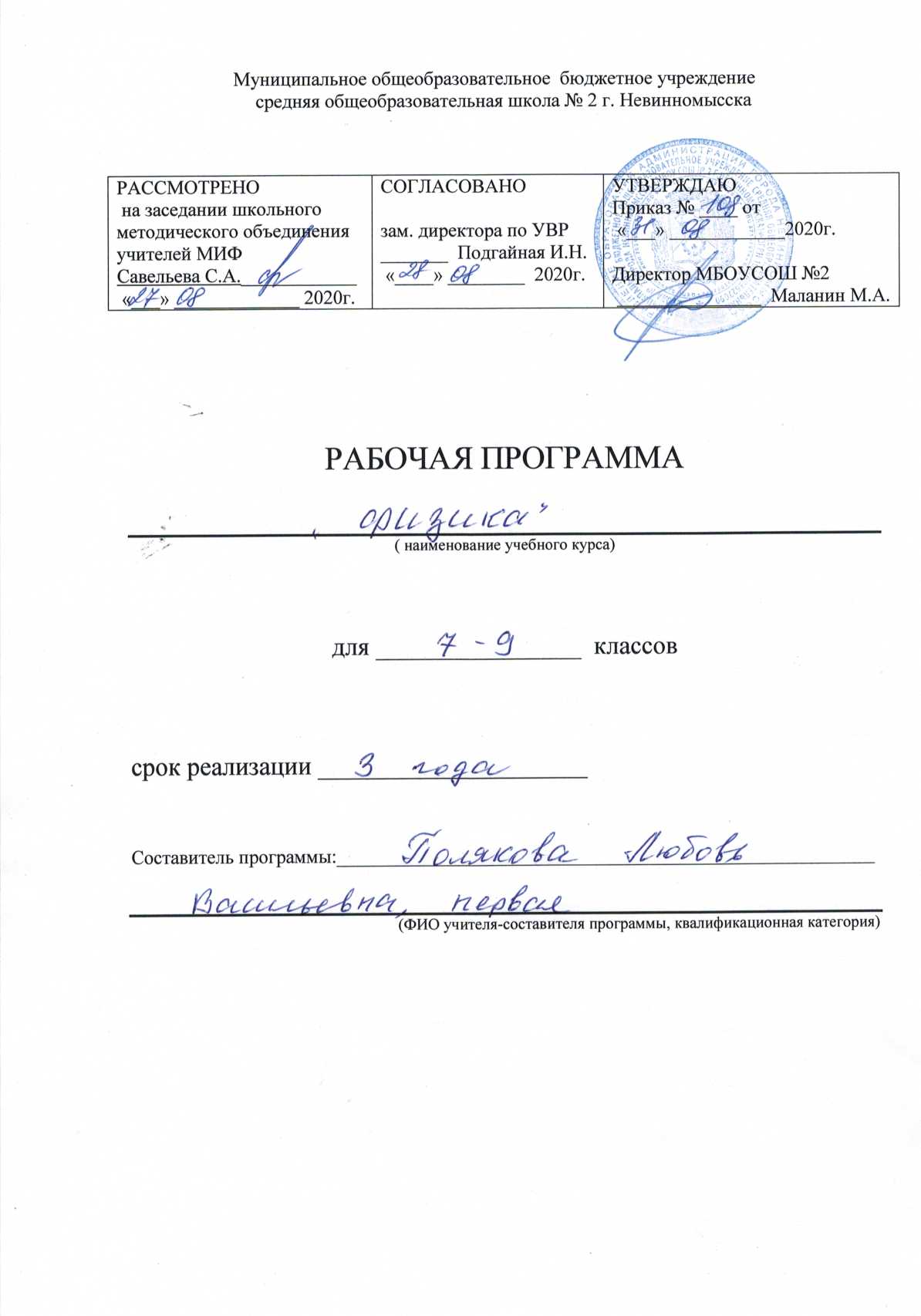 Планируемые результаты освоения курсаЛичностными результатами обучения физике в основной школе являются:Российская гражданская идентичность (патриотизм, уважение к Отечеству, к прошлому и настоящему многонационального народа России, чувство ответственности и долга перед Родиной, идентификация себя в качестве гражданина России, субъективная значимость использования русского языка и языков народов России, осознание и ощущение личностной сопричастности судьбе российского народа). Осознание этнической принадлежности, знание истории, языка, культуры своего народа, своего края, основ культурного наследия народов России и человечества (идентичность человека с российской многонациональной культурой, сопричастность истории народов и государств, находившихся на территории современной России); интериоризация гуманистических, демократических и традиционных ценностей многонационального российского общества. Осознанное, уважительное и доброжелательное отношение к истории, культуре, религии, традициям, языкам, ценностям народов России и народов мира.Готовность и способность обучающихся к саморазвитию и самообразованию на основе мотивации к обучению и познанию; готовность и способность к осознанному выбору и построению дальнейшей индивидуальной траектории образования на базе ориентировки в мире профессий и профессиональных предпочтений, с учетом устойчивых познавательных интересов.Развитое моральное сознание и компетентность в решении моральных проблем на основе личностного выбора, формирование нравственных чувств и нравственного поведения, осознанного и ответственного отношения к собственным поступкам (способность к нравственному самосовершенствованию; веротерпимость, уважительное отношение к религиозным чувствам, взглядам людей или их отсутствию; знание основных норм морали, нравственных, духовных идеалов, хранимых в культурных традициях народов России, готовность на их основе к сознательному самоограничению в поступках, поведении, расточительном потребительстве; сформирован- ность представлений об основах светской этики, культуры традиционных религий, их роли в развитии культуры и истории России и человечества, в становлении гражданского общества и российской государственности; понимание значения нравственности, веры и религии в жизни человека, семьи и общества). Сформированность ответственного отношения к учению; уважительного отношения к труду, наличие опыта участия в социально значимом труде. Осознание значения семьи в жизни человека и общества, принятие ценности семейной жизни, уважительное и заботливое отношение к членам своей семьи.Сформированность целостного мировоззрения, соответствующего современному уровню развития науки и общественной практики, учитывающего социальное, культурное, языковое, духовное многообразие современного мира.Осознанное, уважительное и доброжелательное отношение к другому человеку, его мнению, мировоззрению, культуре, языку, вере, гражданской позиции. Готовность и способность вести диалог с другими людьми и достигать в нем взаимопонимания (идентификация себя как полноправного субъекта общения, готовность к конструированию образа партнера по диалогу, готовность к конструированию образа допустимых способов диалога, готовность к конструированию процесса диалога как конвенционирования интересов, процедур, готовность и способность к ведению переговоров).Освоенность социальных норм, правил поведения, ролей и форм социальной жизни в группах и сообществах. Участие в школьном самоуправлении и общественной жизни в пределах возрастных компетенций с учетом региональных, этнокультурных, социальных и экономических особенностей (формирование готовности к участию в процессе упорядочения социальных связей и отношений, в которые включены и которые формируют сами учащиеся; включенность в непосредственное гражданское участие, готовность участвовать в жизнедеятельности подросткового общественного объединения, продуктивно взаимодействующего с социальной средой и социальными институтами; идентификация себя в качестве субъекта социальных преобразований, освоение компетентностей в сфере организаторской деятельности; интериоризация ценностей созидательного отношения к окружающей действительности, ценностей социального творчества, ценности продуктивной организации совместной деятельности, самореализации в группе и организации, ценности «другого» как равноправного партнера, формирование компетенций анализа, проектирования, организации деятельности, рефлексии изменений, способов взаимовыгодного сотрудничества, способов реализации собственного лидерского потенциала).Сформированность ценности здорового и безопасного образа жизни; интериоризация правил индивидуального и коллективного безопасного поведения в чрезвычайных ситуациях, угрожающих жизни и здоровью людей, правил поведения на транспорте и на дорогах.Развитость эстетического сознания через освоение художественного наследия народов России и мира, творческой деятельности эстетического характера (способность понимать художественные произведения, отражающие разные этнокультурные традиции; сформированность основ художественной культуры обучающихся как части их общей духовной культуры, как особого способа познания жизни и средства организации общения; эстетическое, эмоционально-ценностное видение окружающего мира; способность к эмоционально-ценностному освоению мира, самовыражению и ориентации в художественном и нравственном пространстве культуры; уважение к истории культуры своего Отечества, выраженной в том числе в понимании красоты человека; потребность в общении с художественными произведениями, сформированность активного отношения к традициям художественной культуры как смысловой, эстетической и личностно-значимой ценности).Сформированность основ экологической культуры, соответствующей современному уровню экологического мышления, наличие опыта экологически ориентированной рефлексивно-оценочной и практической деятельности в жизненных ситуациях (готовность к исследованию природы, к занятиям сельскохозяйственным трудом, к художественно-эстетическому отражению природы, к занятиям туризмом, в том числе экотуризмом, к осуществлению природоохранной деятельности).Метапредметные результаты обучения физике в основной школе включают межпредметные понятия и универсальные учебные действия (регулятивные, познавательные, коммуникативные).Межпредметные понятияУсловием формирования межпредметных понятий, таких, как система, факт, закономерность, феномен, анализ, синтез является овладение обучающимися основами читательской компетенции, приобретение навыков работы с информацией, участие в проектной деятельности. В основной школе продолжается работа по формированию и развитию основ читательской компетенции. Обучающиеся овладеют чтением как средством осуществления своих дальнейших планов: продолжения образования и самообразования, осознанного планирования своего актуального и перспективного круга чтения, в том числе досугового, подготовки к трудовой и социальной деятельности. У выпускников будет сформирована потребность в систематическом чтении как средстве познания мира и себя в этом мире, гармонизации отношений человека и общества, создании образа «потребного будущего».При изучении физики обучающиеся усовершенствуют приобретенные навыки работы с информацией и пополнят их. Они смогут работать с текстами, преобразовывать и интерпретировать содержащуюся в них информацию, в том числе:систематизировать, сопоставлять, анализировать, обобщать и интерпретировать информацию, содержащуюся в готовых информационных объектах;выделять главную и избыточную информацию, выполнять смысловое свертывание выделенных фактов, мыслей; представлять информацию в сжатой словесной форме (в виде плана или тезисов) и в наглядно-символической форме (в виде таблиц, графических схем и диаграмм, карт понятий — концептуальных диаграмм, опорных конспектов);заполнять и дополнять таблицы, схемы, диаграммы, тексты.В ходе изучения физики обучающиеся приобретут опыт проектной деятельности как особой формы учебной работы, способствующей воспитанию самостоятельности, инициативности, ответственности, повышению мотивации и эффективности учебной деятельности; в ходе реализации исходного замысла на практическом уровне овладеют умением выбирать адекватные стоящей задаче средства, принимать решения, в том числе и в ситуациях неопределенности. Они получат возможность развить способность к разработке нескольких вариантов решений, к поиску нестандартных решений, поиску и осуществлению наиболее приемлемого решения.Регулятивные УУДУмение самостоятельно определять цели обучения, ставить и формулировать новые задачи в учебе и познавательной деятельности, развивать мотивы и интересы своей познавательной деятельности. Обучающийся сможет:анализировать существующие и планировать будущие образовательные результаты;идентифицировать собственные проблемы и определять главную проблему;выдвигать версии решения проблемы, формулировать гипотезы, предвосхищать конечный результат;ставить цель деятельности на основе определенной проблемы и существующих возможностей;формулировать учебные задачи как шаги достижения поставленной цели деятельности;обосновывать целевые ориентиры и приоритеты ссылками на ценности, указывая и обосновывая логическую последовательность шагов.Умение самостоятельно планировать пути достижения целей, в том числе альтернативные, осознанно выбирать наиболее эффективные способы решения учебных и познавательных задач. Обучающийся сможет:определять необходимые действие(я) в соответствии с учебной и познавательной задачей и составлять алгоритм их выполнения;обосновывать и осуществлять выбор наиболее эффективных способов решения учебных и познавательных задач;определять/находить, в том числе из предложенных вариантов, условия для выполнения учебной и познавательной задачи;выстраивать жизненные планы на краткосрочное будущее (заявлять целевые ориентиры, ставить адекватные им задачи и предлагать действия, указывая и обосновывая логическую последовательность шагов);выбирать из предложенных вариантов и самостоятельно искать средства/ресурсы для решения задачи/достижения цели;составлять план решения проблемы (выполнения проекта, проведения исследования);определять потенциальные затруднения при решении учебной и познавательной задачи и находить средства для их устранения;описывать свой опыт, оформляя его для передачи другим людям в виде технологии решения практических задач определенного класса;планировать и корректировать свою индивидуальную образовательную траекторию.Умение соотносить свои действия с планируемыми результатами, осуществлять контроль своей деятельности в процессе достижения результата, определять способы действий в рамках предложенных условий и требований, корректировать свои действия в соответствии с изменяющейся ситуацией. Обучающийся сможет:определять совместно с педагогом и сверстниками критерии планируемых результатов и критерии оценки своей учебной деятельности;систематизировать (в том числе выбирать приоритетные) критерии планируемых результатов и оценки своей деятельности;отбирать инструменты для оценивания своей деятельности, осуществлять самоконтроль своей деятельности в рамках предложенных условий и требований;оценивать свою деятельность, аргументируя причины достижения или отсутствия планируемого результата;находить достаточные средства для выполнения учебных действий в изменяющейся ситуации и/или при отсутствии планируемого результата;работая по своему плану, вносить коррективы в текущую деятельность на основе анализа изменений ситуации для получения запланированных характеристик продукта/результата;устанавливать связь между полученными характеристиками продукта и характеристиками процесса деятельности и по завершении деятельности предлагать изменение характеристик процесса для получения улучшенных характеристик продукта;сверять свои действия с целью и, при необходимости, исправлять ошибки самостоятельно.Умение оценивать правильность выполнения учебной задачи, собственные возможности ее решения. Обучающийся сможет:определять критерии правильности (корректности) выполнения учебной задачи;анализировать и обосновывать применение соответствующего инструментария для выполнения учебной задачи;свободно пользоваться выработанными критериями оценки и самооценки, исходя из цели и имеющихся средств, различая результат и способы действий;оценивать продукт своей деятельности по заданным и/или самостоятельно определенным критериям в соответствии с целью деятельности;обосновывать достижимость цели выбранным способом на основе оценки своих внутренних ресурсов и доступных внешних ресурсов;фиксировать и анализировать динамику собственных образовательных результатов.Владение основами самоконтроля, самооценки, принятия решений и осуществления осознанного выбора в учебной и познавательной деятельности. Обучающийся сможет:наблюдать и анализировать собственную учебную и познавательную деятельность и деятельность других обучающихся в процессе взаимопроверки;соотносить реальные и планируемые результаты индивидуальной образовательной деятельности и делать выводы;принимать решение в учебной ситуации и нести за него ответственность;самостоятельно определять причины своего успеха или неуспеха и находить способы выхода из ситуации неуспеха;ретроспективно определять, какие действия по решению учебной задачи или параметры этих действий привели к получению имеющегося продукта учебной деятельности;демонстрировать приемы регуляции психофизиологических/эмоциональных состояний для достижения эффекта успокоения (устранения эмоциональной напряженности), эффекта восстановления (ослабления проявлений утомления), эффекта активизации (повышения психофизиологической реактивности).Познавательные УУДУмение определять понятия, создавать обобщения, устанавливать аналогии, классифицировать, самостоятельно выбирать основания и критерии для классификации, устанавливать причинно-следственные связи, строить логическое рассуждение, умозаключение (индуктивное, дедуктивное, по аналогии) и делать выводы. Обучающийся сможет:подбирать слова, соподчиненные ключевому слову, определяющие его признаки и свойства;выстраивать логическую цепочку, состоящую из ключевого слова и соподчиненных ему слов;выделять общий признак двух или нескольких предметов или явлений и объяснять их сходство;объединять предметы и явления в группы по определенным признакам, сравнивать, классифицировать и обобщать факты и явления;выделять явление из общего ряда других явлений;определять обстоятельства, которые предшествовали возникновению связи между явлениями, из этих обстоятельств выделять определяющие, способные быть причиной данного явления, выявлять причины и следствия явлений;строить рассуждение от общих закономерностей к частным явлениям и от частных явлений к общим закономерностям;строить рассуждение на основе сравнения предметов и явлений, выделяя при этом общие признаки;излагать полученную информацию, интерпретируя ее в контексте решаемой задачи;самостоятельно указывать на информацию, нуждающуюся в проверке, предлагать и применять способ проверки достоверности информации;вербализовать эмоциональное впечатление, оказанное на него источником;объяснять явления, процессы, связи и отношения, выявляемые в ходе познавательной и исследовательской деятельности (приводить объяснение с изменением формы представления; объяснять, детализируя или обобщая; объяснять с заданной точки зрения);выявлять и называть причины события, явления, в том числе возможные / наиболее вероятные причины, возможные последствия заданной причины, самостоятельно осуществляя причинно-следственный анализ;делать вывод на основе критического анализа разных точек зрения, подтверждать вывод собственной аргументацией или самостоятельно полученными данными.Умение создавать, применять и преобразовывать знаки и символы, модели и схемы для решения учебных и познавательных задач. Обучающийся сможет:обозначать символом и знаком предмет и/или явление;определять логические связи между предметами и/или явлениями, обозначать данные логические связи с помощью знаков в схеме;создавать абстрактный или реальный образ предмета и/или явления;строить модель/схему на основе условий задачи и/или способа ее решения;создавать вербальные, вещественные и информационные модели с выделением существенных характеристик объекта для определения способа решения задачи в соответствии с ситуацией;преобразовывать модели с целью выявления общих законов, определяющих данную предметную область;переводить сложную по составу (многоаспектную) информацию из графического или формализованного (символьного) представления в текстовое, и наоборот;строить схему, алгоритм действия, исправлять или восстанавливать неизвестный ранее алгоритм на основе имеющегося знания об объекте, к которому применяется алгоритм;строить доказательство: прямое, косвенное, от противного;анализировать/рефлексировать опыт разработки и реализации учебного проекта, исследования (теоретического, эмпирического) на основе предложенной проблемной ситуации, поставленной цели и/или заданных критериев оценки продукта/ результата.Смысловое чтение. Обучающийся сможет:находить в тексте требуемую информацию (в соответствии с целями своей деятельности);ориентироваться в содержании текста, понимать целостный смысл текста, структурировать текст;устанавливать взаимосвязь описанных в тексте событий, явлений, процессов;резюмировать главную идею текста;критически оценивать содержание и форму текста.Формирование и развитие экологического мышления, умение применять его в познавательной, коммуникативной, социальной практике и профессиональной ориентации. Обучающийся сможет:определять свое отношение к природной среде;анализировать влияние экологических факторов на среду обитания живых организмов;проводить причинный и вероятностный анализ экологических ситуаций;прогнозировать изменения ситуации при смене действия одного фактора на действие другого фактора;распространять экологические знания и участвовать в практических делах по защите окружающей среды;выражать свое отношение к природе через рисунки, сочинения, модели, проектные работы.Развитие мотивации к овладению культурой активного использования словарей и других поисковых систем. Обучающийся сможет:определять необходимые ключевые поисковые слова и запросы;осуществлять взаимодействие с электронными поисковыми системами, словарями;формировать множественную выборку из поисковых источников для объективизации результатов поиска;соотносить полученные результаты поиска со своей деятельностью.Коммуникативные УУДУмение организовывать учебное сотрудничество и совместную деятельность с учителем и сверстниками; работать индивидуально и в группе: находить общее решение и разрешать конфликты на основе согласования позиций и учета интересов; формулировать, аргументировать и отстаивать свое мнение. Обучающийся сможет:определять возможные роли в совместной деятельности;играть определенную роль в совместной деятельности;принимать позицию собеседника, понимая позицию другого, различать в его речи: мнение (точку зрения), доказательство (аргументы), факты; гипотезы, аксиомы, теории;определять свои действия и действия партнера, которые способствовали или препятствовали продуктивной коммуникации;строить позитивные отношения в процессе учебной и познавательной деятельности;корректно и аргументированно отстаивать свою точку зрения, в дискуссии уметь выдвигать контраргументы, перефразировать свою мысль (владение механизмом эквивалентных замен);критически относиться к собственному мнению, с достоинством признавать ошибочность своего мнения (если оно таково) и корректировать его;предлагать альтернативное решение в конфликтной ситуации;выделять общую точку зрения в дискуссии;договариваться о правилах и вопросах для обсуждения в соответствии с поставленной перед группой задачей;организовывать учебное взаимодействие в группе (определять общие цели, распределять роли, договариваться друг с другом и т. д.);устранять в рамках диалога разрывы в коммуникации, обусловленные непониманием/неприятием со стороны собеседника задачи, формы или содержания диалога.Умение осознанно использовать речевые средства в соответствии с задачей коммуникации для выражения своих чувств, мыслей и потребностей для планирования и регуляции своей деятельности; владение устной и письменной речью, монологической контекстной речью. Обучающийся сможет:определять задачу коммуникации и в соответствии с ней отбирать речевые средства;отбирать и использовать речевые средства в процессе коммуникации с другими людьми (диалог в паре, в малой группе и т. д.);представлять в устной или письменной форме развернутый план собственной деятельности;соблюдать нормы публичной речи, регламент в монологе и дискуссии в соответствии с коммуникативной задачей;высказывать и обосновывать мнение (суждение) и запрашивать мнение партнера в рамках диалога;принимать решение в ходе диалога и согласовывать его с собеседником;создавать письменные «клишированные» и оригинальные тексты с использованием необходимых речевых средств;использовать вербальные средства (средства логической связи) для выделения смысловых блоков своего выступления;использовать невербальные средства или наглядные материалы, подготовленные/отобранные под руководством учителя;делать оценочный вывод о достижении цели коммуникации непосредственно после завершения коммуникативного контакта и обосновывать его.Формирование и развитие компетентности в области использования информационно-коммуникационных технологий (далее — ИКТ). Обучающийся сможет:целенаправленно искать и использовать информационные ресурсы, необходимые для решения учебных и практических задач с помощью средств ИКТ;выбирать, строить и использовать адекватную информационную модель для передачи своих мыслей средствами естественных и формальных языков в соответствии с условиями коммуникации;выделять информационный аспект задачи, оперировать данными, использовать модель решения задачи;использовать компьютерные технологии (включая выбор адекватных задаче инструментальных программно-аппаратных средств и сервисов) для решения информационных и коммуникационных учебных задач, в том числе: вычисление, написание писем, сочинений, докладов, рефератов, создание презентаций и др.;использовать информацию с учетом этических и правовых норм;создавать информационные ресурсы разного типа и для разных аудиторий, соблюдать информационную гигиену и правила информационной безопасности.Предметные результаты обучения физике в основной школе.Выпускник научится:соблюдать правила безопасности и охраны труда при работе с учебным и лабораторным оборудованием;понимать смысл основных физических терминов: физическое тело, физическое явление, физическая величина, единицы измерения;распознавать проблемы, которые можно решить при помощи физических методов; анализировать отдельные этапы проведения исследований и интерпретировать результаты наблюдений и опытов;ставить опыты по исследованию физических явлений или физических свойств тел без использования прямых измерений; при этом формулировать проблему/задачу учебного эксперимента; собирать установку из предложенного оборудования; проводить опыт и формулировать выводы.Примечание. При проведении исследования физических явлений измерительные приборы используются лишь как датчики измерения физических величин. Записи показаний прямых измерений в этом случае не требуется;понимать роль эксперимента в получении научной информации;проводить прямые измерения физических величин: время, расстояние, масса тела, объем, сила, температура, атмосферное давление, влажность воздуха, напряжение, сила тока, радиационный фон (с использованием дозиметра); при этом выбирать оптимальный способ измерения и использовать простейшие методы оценки погрешностей измерений;проводить исследование зависимостей физических величин с использованием прямых измерений: при этом конструировать установку, фиксировать результаты полученной зависимости физических величин в виде таблиц и графиков, делать выводы по результатам исследования;проводить косвенные измерения физических величин: при выполнении измерений собирать экспериментальную установку, следуя предложенной инструкции, вычислять значение величины и анализировать полученные результаты с учетом заданной точности измерений;анализировать ситуации практико-ориентированного характера, узнавать в них проявление изученных физических явлений или закономерностей и применять имеющиеся знания для их объяснения;понимать принципы действия машин, приборов и технических устройств, условия их безопасного использования в повседневной жизни;использовать при выполнении учебных задач научнопопулярную литературу о физических явлениях, справочные материалы, ресурсы Интернета.Предметные результатыПредметными результатами освоения темы являются:понимание физических терминов: тело, вещество, материя;умение проводить наблюдения физических явлений; измерять физические величины: расстояние, промежуток времени, температуру; определять цену деления шкалы прибора с учетом погрешности измерения;понимание роли ученых нашей страны в развитии современной физики и влиянии на технический и социальный прогресс.Механические явленияПредметными результатами освоения темы являются:понимание и способность объяснять физические явления: механическое движение, равномерное и неравномерное движение, инерция, всемирное тяготение, равновесие тел, превращение одного вида механической энергии в другой, атмосферное давление, давление жидкостей, газов и твердых тел, плавание тел, воздухоплавание, расположение уровня жидкости в сообщающихся сосудах, существование воздушной оболочки Земли, способы уменьшения и увеличения давления;понимание и способность описывать и объяснять физические явления: поступательное движение, смена дня и ночи на Земле, свободное падение тел, невесомость, движение по окружности с постоянной по модулю скоростью, колебания математического и пружинного маятников, резонанс (в том числе звуковой), механические волны, длина волны, отражение звука, эхо;знание и способность давать определения/описания физических понятий: относительность движения, первая космическая скорость, реактивное движение; физических моделей: материальная точка, система отсчета; физических величин: перемещение, скорость равномерного прямолинейного движения, мгновенная скорость и ускорение при равноускоренном прямолинейном движении, скорость и центростремительное ускорение при равномерном движении тела по окружности, импульс;умение измерять: скорость, мгновенную скорость и ускорение при равноускоренном прямолинейном движении, центростремительное ускорение при равномерном движении по окружности, массу, силу, вес, силу трения скольжения, силу трения качения, объем, плотность тела, равнодействующую сил, действующих на тело, механическую работу, мощность, плечо силы, момент силы, КПД, потенциальную и кинетическую энергию, атмосферное давление, давление жидкости на дно и стенки сосуда, силу Архимеда;владение экспериментальными методами исследования зависимости: пройденного пути от времени, удлинения пружины от приложенной силы, силы тяжести тела от его массы, силы трения скольжения от площади соприкосновения тел и силы, прижимающей тело к поверхности (нормального давления), силы Архимеда от объема вытесненной телом воды, условий плавания тела в жидкости от действия силы тяжести и силы Архимеда, зависимости периода и частоты колебаний маятника от длины его нити;владение экспериментальными методами исследования при определении соотношения сил и плеч, для равновесия рычага;понимание смысла основных физических законов: законы Ньютона, закон всемирного тяготения, закон Гука, закон сохранения импульса, закон сохранения энергии, закон Паскаля, закон Архимеда и умение применять их на практике;владение способами выполнения расчетов при нахождении: скорости (средней скорости), пути, времени, силы тяжести, веса тела, плотности тела, объема, массы, силы упругости, равнодействующей сил, действующих на тело, механической работы, мощности, условия равновесия сил на рычаге, момента силы, КПД, кинетической и потенциальной энергии, давления, давления жидкости на дно и стенки сосуда, силы Архимеда в соответствии с поставленной задачей на основании использования законов физики;умение находить связь между физическими величинами: силой тяжести и массой тела, скорости со временем и путем, плотности тела с его массой и объемом, силой тяжести и весом тела;умение переводить физические величины из несистемных в СИ и наоборот;понимание принципов действия динамометра, весов, встречающихся в повседневной жизни, рычага, блока, наклонной плоскости, барометра-анероида, манометра, поршневого жидкостного насоса, гидравлического пресса и способов обеспечения безопасности при их использовании;умение приводить примеры технических устройств и живых организмов, в основе перемещения которых лежит принцип реактивного движения; знание и умение объяснять устройство и действие космических ракет-носителей;умение использовать полученные знания в повседневной жизни (быт, экология, охрана окружающей среды).Тепловые явленияПредметными результатами освоения темы являются:понимание и способность объяснять физические явления: диффузия, большая сжимаемость газов, малая сжимаемость жидкостей и твердых тел, конвекция, излучение, теплопроводность, изменение внутренней энергии тела в результате теплопередачи или работы внешних сил, испарение (конденсация) и плавление (отвердевание) вещества, охлаждение жидкости при испарении, кипение, выпадение росы;владение экспериментальными методами исследования при определении размеров малых тел, зависимости относительной влажности воздуха от давления водяного пара, содержащегося в воздухе при данной температуре; давления насыщенного водяного пара; определения удельной теплоемкости вещества;понимание причин броуновского движения, смачивания и несмачивания тел; различия в молекулярном строении твердых тел, жидкостей и газов;понимание принципов действия конденсационного и волосного гигрометров, психрометра, двигателя внутреннего сгорания, паровой турбины и способов обеспечения безопасности при их использовании;умение измерять: температуру, количество теплоты, удельную теплоемкость вещества, удельную теплоту плавления вещества, влажность воздуха;понимание смысла закона сохранения и превращения энергии в механических и тепловых процессах и умение применять его на практике;овладение способами выполнения расчетов для нахождения: удельной теплоемкости, количества теплоты, необходимого для нагревания тела или выделяемого им при охлаждении, удельной теплоты сгорания топлива, удельной теплоты плавления, влажности воздуха, удельной теплоты парообразования и конденсации, КПД теплового двигателя;умение пользоваться СИ и переводить единицы измерения физических величин в кратные и дольные единицы;умение использовать полученные знания в повседневной жизни (быт, экология, охрана окружающей среды).Электромагнитные явленияПредметными результатами освоения темы являются:понимание и способность объяснять физические явления: электризация тел, нагревание проводников электрическим током, электрический ток в металлах, электрические явления с позиции строения атома, действия электрического тока, намагниченность железа и стали, взаимодействие магнитов, взаимодействие проводника с током и магнитной стрелки, действие магнитного поля на проводник с током, прямолинейное распространение света, образование тени и полутени, отражение и преломление света;понимание и способность описывать и объяснять физические явления/процессы: электромагнитная индукция, самоиндукция, преломление света, дисперсия света, поглощение и испускание света атомами, возникновение линейчатых спектров испускания и поглощения;знание и способность давать определения/описания физических понятий: магнитное поле, линии магнитной индукции, однородное и неоднородное магнитное поле, магнитный поток, переменный электрический ток, электромагнитное поле, электромагнитные волны, электромагнитные колебания, радиосвязь, видимый свет; физических величин: магнитная индукция, индуктивность, период, частота и амплитуда электромагнитных колебаний, показатели преломления света;знание формулировок, понимание смысла и умение применять закон преломления света и правило Ленца, квантовых постулатов Бора;понимание смысла основных физических законов и умение применять их на практике: закон сохранения электрического заряда, закон Ома для участка цепи, закон Джоуля— Ленца, закон отражения света, закон преломления света, закон прямолинейного распространения света;умение измерять: силу электрического тока, электрическое напряжение, электрический заряд, электрическое сопротивление, фокусное расстояние собирающей линзы, оптическую силу линзы;владение экспериментальными методами исследования зависимости: силы тока на участке цепи от электрического напряжения, электрического сопротивления проводника от его длины, площади поперечного сечения и материала, зависимости магнитного действия катушки от силы тока в цепи, изображения от расположения лампы на различных расстояниях от линзы, угла отражения от угла падения света на зеркало;понимание принципа действия электроскопа, электрометра, гальванического элемента, аккумулятора, фонарика, реостата, конденсатора, лампы накаливания и способов обеспечения безопасности при их использовании;знание назначения, устройства и принципа действия технических устройств: электромеханический индукционный генератор переменного тока, трансформатор, колебательный контур, детектор, спектроскоп, спектрограф;различать фокус линзы, мнимый фокус и фокусное расстояние линзы, оптическую силу линзы и оптическую ось линзы, собирающую и рассеивающую линзы, изображения, даваемые собирающей и рассеивающей линзой;владение способами выполнения расчетов для нахождения: силы тока, напряжения, сопротивления при параллельном и последовательном соединении проводников, удельного сопротивления проводника, работы и мощности электрического тока, количества теплоты, выделяемого проводником с током, емкости конденсатора, работы электрического поля конденсатора, энергии конденсатора;понимание сути метода спектрального анализа и его возможностей;умение использовать полученные знания в повседневной жизни (экология, быт, охрана окружающей среды, техника безопасности).Квантовые явленияПредметными результатами освоения темы являются:понимание и способность описывать и объяснять физические явления: радиоактивность, ионизирующие излучения;знание и способность давать определения/описания физических понятий: радиоактивность, альфа-, бета- и гамма- частицы; физических моделей: модели строения атомов, предложенные Д. Томсоном и Э. Резерфордом; протонно-нейтронная модель атомного ядра, модель процесса деления ядра атома урана; физических величин: поглощенная доза излучения, коэффициент качества, эквивалентная доза, период полураспада;умение приводить примеры и объяснять устройство и принцип действия технических устройств и установок: счетчик Гейгера, камера Вильсона, пузырьковая камера, ядерный реактор на медленных нейтронах;умение измерять мощность дозы радиоактивного излучения бытовым дозиметром;знание формулировок, понимание смысла и умение применять: закон сохранения массового числа, закон сохранения заряда, закон радиоактивного распада, правило смещения;владение экспериментальными методами исследования в процессе изучения зависимости мощности излучения продуктов распада радона от времени;понимание сути экспериментальных методов исследования частиц;умение использовать полученные знания в повседневной жизни (быт, экология, охрана окружающей среды, техника безопасности и др.).Строение и эволюция ВселеннойПредметными результатами освоения темы являются:представление о составе, строении, происхождении и возрасте Солнечной системы;умение применять физические законы для объяснения движения планет Солнечной системы;знание и способность давать определения/описания физических понятий: геоцентрическая и гелиоцентрическая системы мира;объяснение сути эффекта Х. Доплера; знание формулировки и объяснение сути закона Э. Хаббла;знание, что существенными параметрами, отличающими звезды от планет, являются их массы и источники энергии (термоядерные реакции в недрах звезд и радиоактивные в недрах планет), что закон Э. Хаббла явился экспериментальным подтверждением модели нестационарной Вселенной, открытой А. А. Фридманом;сравнивать физические и орбитальные параметры планет земной группы с соответствующими параметрами планет-гигантов и находить в них общее и различное.Выпускник получит возможность научиться:осознавать ценность научных исследований, роль физики в расширении представлений об окружающем мире и ее вклад в улучшение качества жизни;использовать приемы построения физических моделей, поиска и формулировки доказательств выдвинутых гипотез и теоретических выводов на основе эмпирически установленных фактов;сравнивать точность измерения физических величин по величине их относительной погрешности при проведении прямых измерений;самостоятельно проводить косвенные измерения и исследования физических величин с использованием различных способов измерения физических величин, выбирать средства измерения с учетом необходимой точности измерений, обосновывать выбор способа измерения, адекватного поставленной задаче, проводить оценку достоверности полученных результатов;воспринимать информацию физического содержания в научно-популярной литературе и средствах массовой информации, критически оценивать полученную информацию, анализируя ее содержание и данные об источнике информации;создавать собственные письменные и устные сообщения о физических явлениях на основе нескольких источников информации, сопровождать выступление презентацией, учитывая особенности аудитории сверстников.Обеспечить достижение планируемых результатов освоения основной образовательной программы, создать основу для самостоятельного успешного усвоения обучающимися новых знаний, умений, видов и способов деятельности должен системно-деятельностный подход. В соответствии с этим подходом именно активность обучающихся признается основой достижения развивающих целей образования — знания не передаются в готовом виде, а добываются учащимися в процессе познавательной деятельности.Одним из путей повышения мотивации и эффективности учебной деятельности в основной школе является включение учащихся в учебно-исследовательскую и проектную деятельность, которая имеет следующие особенности:цели и задачи этих видов деятельности учащихся определяются как их личностными мотивами, так и социальными. Это означает, что такая деятельность должна быть направлена не только на повышение компетентности подростков в предметной области определенных учебных дисциплин, не только на развитие их способностей, но и на создание продукта, имеющего значимость для других;учебно-исследовательская и проектная деятельность должна быть организована таким образом, чтобы учащиеся смогли реализовать свои потребности в общении со значимыми, референтными группами одноклассников.Строя различного рода отношения в ходе целенаправленной, поисковой, творческой и продуктивной деятельности, подростки овладевают нормами взаимоотношений с разными людьми, умениями переходить от одного вида общения к другому, приобретают навыки индивидуальной самостоятельной работы и сотрудничества в коллективе;организация учебно-исследовательских и проектных работ школьников обеспечивает сочетание различных видов познавательной деятельности. В этих видах деятельности могут быть востребованы практически любые способности подростков, реализованы личные пристрастия к тому или иному виду деятельности.                        Содержание курса	Физика и ее роль в познании окружающего мираФизика — наука о природе. Физические тела и явления. Физические свойства тел. Наблюдение и описание физических явлений. Физический эксперимент. Моделирование явлений и объектов природы. Физические величины. Измерения физических величин: длины, времени, температуры. Физические приборы. Международная система единиц. Точность и погрешность измерений. Физические законы и закономерности. Физика и техника. Научный метод познания. Роль физики в формировании естественно-научной грамотности.Механические явленияМеханическое движение. Материальная точка как модель физического тела. Относительность механического движения. Геоцентрическая и гелиоцентрическая системы мира. Система отсчета. Физические величины, необходимые для описания движения, и взаимосвязь между ними (путь, перемещение, скорость, ускорение, время движения). Равномерное и равноускоренное прямолинейное движение. Графики зависимости кинематических величин от времени при равномерном и равноускоренном движении. Равномерное движение по окружности. Инерция. Инертность тел. Взаимодействие тел. Масса тела. Измерение массы тела. Плотность вещества. Сила. Единицы силы. Инерциальная система отсчета. Законы Ньютона. Свободное падение тел. Сила тяжести. Закон всемирного тяготения. Искусственные спутники Земли. Сила упругости. Закон Гука. Вес тела. Невесомость. Связь между силой тяжести и массой тела. Сила тяжести на других планетах. Динамометр. Сложение двух сил, направленных по одной прямой. Равнодействующая сил. Сила трения. Трение скольжения. Трение покоя. Трение в природе и технике. Импульс. Закон сохранения импульса. Реактивное движение. Механическая работа. Мощность. Энергия. Потенциальная и кинетическая энергия. Превращение одного вида механической энергии в другой. Закон сохранения полной механической энергии.Простые механизмы. Условия равновесия твердого тела, имеющего закрепленную ось движения. Момент силы. Центр тяжести тела. Рычаг. Равновесие сил на рычаге. Рычаги в технике, быту и природе. Подвижные и неподвижные блоки. Равенство работ при использовании простых механизмов («золотое правило» механики). Виды равновесия. Коэффициент полезного действия механизма.Давление. Давление твердых тел. Единицы измерения давления. Способы изменения давления. Давление газа. Объяснение давления газа на основе молекулярно-кинетических представлений. Передача давления газами и жидкостями. Закон Паскаля. Давление жидкости на дно и стенки сосуда. Сообщающиеся сосуды. Атмосферное давление. Методы измерения атмосферного давления. Опыт Торричелли. Барометр-анероид, манометр. Атмосферное давление на различных высотах. Гидравлические механизмы (пресс, насос). Поршневой жидкостный насос. Давление жидкости и газа на погруженное в них тело. Закон Архимеда. Условия плавания тел. Плавание тел и судов. Воздухоплавание.Колебательное движение. Колебания груза на пружине. Свободные колебания. Колебательная система. Маятник. Амплитуда, период, частота колебаний. Превращение энергии при колебательном движении. Затухающие колебания. Вынужденные колебания. Резонанс. Распространение колебаний в упругих средах. Поперечные и продольные волны. Длина волны. Связь длины волны со скоростью ее распространения и периодом (частотой). Звуковые волны. Скорость звука. Высота, тембр и громкость звука. Эхо. Звуковой резонанс.Тепловые явленияСтроение вещества. Атомы и молекулы. Опыты, доказывающие атомное строение вещества. Тепловое движение атомов и молекул. Броуновское движение. Диффузия в газах, жидкостях и твердых телах. Взаимодействие частиц вещества. Агрегатные состояния вещества. Модели строения твердых тел, жидкостей и газов. Объяснение свойств газов, жидкостей и твердых тел на основе молекулярно-кинетических представлений.Тепловое движение. Тепловое равновесие. Температура. Внутренняя энергия. Работа и теплопередача. Теплопроводность. Конвекция. Излучение. Примеры теплопередачи в природе и технике. Количество теплоты. Удельная теплоемкость. Расчет количества теплоты при теплообмене. Удельная теплота сгорания топлива. Закон сохранения и превращения энергии в механических и тепловых процессах. Плавление и отвердевание кристаллических тел. Удельная теплота плавления. Испарение и конденсация. Кипение. Зависимость температуры кипения от давления. Удельная теплота парообразования. Влажность воздуха. Объяснение изменения агрегатного состояния вещества на основе молекулярно-кинетических представлений. Преобразование энергии в тепловых машинах. Двигатель внутреннего сгорания. Паровая турбина. КПД теплового двигателя. Электромагнитные явленияЭлектризация физических тел. Два рода электрических зарядов. Взаимодействие заряженных тел. Делимость электрического заряда. Электрон. Закон сохранения электрического заряда. Проводники, диэлектрики и полупроводники. Электроскоп. Электрическое поле как особый вид материи. Строение атома. Действие электрического поля на электрические заряды. Конденсатор. Энергия электрического поля конденсатора.Электрический ток. Источники тока. Электрическая цепь и ее составные части. Направление и действия электрического тока. Носители электрических зарядов в металлах. Сила тока. Электрическое напряжение. Электрическое сопротивление проводников. Единицы сопротивления. Зависимость силы тока от напряжения. Закон Ома для участка цепи. Удельное сопротивление. Реостаты. Последовательное и параллельное соединение проводников. Работа электрического поля по перемещению электрических зарядов. Мощность электрического тока. Нагревание проводников электрическим током. Закон Джоуля—Ленца. Электрические нагревательные и осветительные приборы. Короткое замыкание. Правила безопасности при работе с электроприборами.Опыт Эрстеда. Магнитное поле. Индукция магнитного поля. Магнитное поле прямого тока. Магнитное поле катушки с током. Постоянные магниты. Магнитное поле постоянных магнитов. Магнитное поле Земли. Взаимодействие магнитов. Действие магнитного поля на проводник с током. Электрический двигатель. Однородное и неоднородное магнитное поле. Правило буравчика. Обнаружение магнитного поля. Действие магнитного поля на проводник с током и движущуюся заряженную частицу. Сила Ампера и сила Лоренца. Правило левой руки. Магнитный поток. Опыты Фарадея. Электромагнитная индукция. Направление индукционного тока. Правило Ленца. Явление самоиндукции.Электромагнитные колебания. Колебательный контур. Переменный ток. Генератор переменного тока. Преобразования энергии в электрогенераторах. Трансформатор. Передача электрической энергии на расстояние. Электромагнитное поле. Электромагнитные волны. Скорость распространения электромагнитных волн. Влияние электромагнитных излучений на живые организмы. Получение электромагнитных колебаний. Принципы радиосвязи и телевидения.Электромагнитная природа света. Скорость света. Источники света. Прямолинейное распространение света. Отражение света. Закон отражения света. Плоское зеркало. Изображение предмета в зеркале. Преломление света. Закон преломления света. Линзы. Фокусное расстояние линзы. Оптическая сила линзы. Изображения, даваемые линзой. Глаз как оптическая система. Оптические приборы. Преломление света. Показатель преломления. Дисперсия света. Цвета тел. Спектрограф и спектроскоп. Типы оптических спектров. Спектральный анализ.Квантовые явленияСтроение атомов. Планетарная модель атома. Поглощение и испускание света атомами. Происхождение линейчатых спектров. Опыты Резерфорда.Радиоактивность как свидетельство сложного строения атомов. Альфа-, бета- и гамма-излучения. Радиоактивные превращения атомных ядер. Сохранение зарядового и массового чисел при ядерных реакциях. Период полураспада. Закон радиоактивного распада. Экспериментальные методы исследования частиц. Протонно-нейтронная модель ядра. Физический смысл зарядового и массового чисел. Изотопы. Правила смещения для альфа- и бета-распада при ядерных реакциях. Энергия связи частиц в ядре. Деление ядер урана. Цепная реакция. Ядерная энергетика. Экологические проблемы работы атомных электростанций. Дозиметрия. Влияние радиоактивных излучений на живые организмы. Термоядерная реакция. Источники энергии Солнца и звезд.Строение и эволюция ВселеннойГеоцентрическая и гелиоцентрическая системы мира. Состав, строение и происхождение Солнечной системы. Физическая природа небесных тел Солнечной системы. Планеты и малые тела Солнечной системы. Строение, излучение и эволюция Солнца и звезд. Строение и эволюция Вселенной. Гипотеза Большого взрыва.Лабораторные работыОпределение цены деления измерительного прибора.Измерение размеров малых тел.Измерение массы тела на рычажных весах.Измерение объема тела.Определение плотности твердого тела.       Градуирование пружины и измерение сил динамометром.7.Выяснение зависимости силы трения скольжения от площади соприкасающихся тел и прижимающей силы.Определение выталкивающей силы, действующей на погруженное в жидкость тело.Выяснение условий плавания тела в жидкости.Выяснение условия равновесия рычага.Определение КПД при подъеме тела по наклонной плоскости.Определение количества теплоты при смешивании воды разной температуры.Определение удельной теплоемкости твердого тела.Определение относительной влажности воздуха.Сборка электрической цепи и измерение силы тока в ее различных участках.Измерение напряжения на различных участках электрической цепи.Измерение силы тока и его регулирование реостатом.Измерение сопротивления проводника при помощи амперметра и вольтметра.Измерение мощности и работы тока в электрической лампе.Сборка электромагнита и испытание его действия.Изучение электрического двигателя постоянного тока (на модели).Изучение свойств изображения в линзах.Исследование равноускоренного движения без начальной скорости.Измерение ускорения свободного падения.Исследование зависимости периода и частоты свободных колебаний маятника от длины его нити.Изучение явления электромагнитной индукции.Наблюдение сплошного и линейчатых спектров испускания.Измерение естественного радиационного фона дозиметром.Изучение деления ядра атома урана по фотографии треков.     30.Изучение треков заряженных частиц по готовым фотографиям. Календарно - тематическое планированиепо физикеКласс  7Всего 68 часов; в неделю 2часа. Плановых контрольных работ 	4	.Плановых лабораторных работ - 11 Проектов-4Проекты: 1)Физика вокруг нас. Рычаг2)Инерция-причина нарушения правил дорожного движения3)Использование человеком силы упругости4)Мыльные премудрости: почему мыло делает тарелки чистыми.Форма промежуточной годовой аттестации -тестирование.Планирование составлено на основе:       Рабочие программы.	Физика. 7—9 классы : рабочая программа к линии УМКА.В. Перышкина, Е. М. Гутник : учебно-методическое пособие / Н. В. Филонович, Е. М. Гутник. — М. : Дрофа, 2017.  Учебник: ПёрышкинА.В.Физика.7класс:учебникдля общеобразоват. учреждений/А.В.Пёрышкин.-М.: Дрофа,2013.Тесты по физике: 7класс: к учебнику А.В. Пёрышкина «Физика. 7 класс»/ А.В. Чеботарёва –М.:  «Экзамен», 2014                                                          Тематический план   Календарно-тематическое планирование 7 класс  Календарно - тематическое планированиепо физикеКласс  8Количество часов по учебному плану : 68Всего 68 часов; в неделю 2часа. Плановых контрольных работ 	5	.Плановых лабораторных работ - 9 Проектов-4Проекты:Устройство простейшего конденсатора (лейденской банки)Фонтаны от древнего мира до наших днейФизика и косметологияИзготовление электроскопа в домашних условиях.Форма промежуточной годовой аттестации-тестирование.Планирование составлено на основе: .      Рабочие программы.         Физика. 7—9 классы : рабочая программа к линии УМКА.В. Перышкина, Е. М. Гутник : учебно-методическое пособие / Н. В. Филонович, Е. М. Гутник. — М. : Дрофа, 2017. Учебник:Пёрышкин А.В.Физика.8класс:учебник для общеобразоват. учрежденийА.В.Пёрышкин.-М.: Дрофа,2018Тесты по физике:8класс: к учебнику А.В. Пёрышкина «Физика. 7 класс»/ А.В. Чеботарёва –М.:  «Экзамен»,2014                                                     Тематический планКалендарно - тематическое планирование8класс                                           Календарно - тематическое планированиепо физикеКласс  9Всего 102 часа; в неделю 3 часа. Плановых контрольных работ 	6	.Плановых лабораторных работ - 9 Форма промежуточной годовой аттестации-тестирование.Планирование составлено на основе: .      Рабочие программы. Физика. 7—9 классы :  рабочая программа к линии УМКА.В. Перышкина, Е. М. Гутник : учебно-методическое пособие / Н. В. Филонович, Е. М. Гутник. — М. : Дрофа, 2017. Учебник:Пёрышкин А.В.Физика.9класс:учебник для общеобразоват. учрежденийА.В.Пёрышкин.-М.: Дрофа,2018Тесты по физике: 9класс: к учебнику А.В. Пёрышкина «Физика. 9 класс»/О.И. Громцева–М.:  «Экзамен»,2017Тематическое планирование Проектов-4:Второй закон НьютонаИскусственные спутники Земли. Принципы радиосвязи и телевидения Ядерный реактор. Преобразование внутренней энергии атомных ядер в электрическую энергию.                       Критерии оценивания по физикеОЦЕНКА УСТНЫХ ОТВЕТОВ УЧАЩИХСЯ ПО ФИЗИКЕОценка «5» ставится в том случае, если учащийся показывает верное понимание физической сущности рассматриваемых явлений и закономерностей, законов и теорий, дает точное определение  и истолкование основных понятий, законов, теорий, а также правильное определение физических величин, их единиц и способов измерения; правильно выполняет чертежи, схемы и графики; строит ответ по собственному плану, сопровождает рассказ новыми примерами, умеет применить знания в новой ситуации при выполнении практических заданий; может установить связь между изучаемым и ранее изученным материалом по курсу физики, а также с материалом, усвоенным при изучении других предметов.Оценка «4»- если ответ ученика удовлетворяет основным требованиям к ответу на оценку «5», но дан без использования собственного плана, новых примеров, без применения знаний в новой ситуации, без использования связей с ранее изученным материалом и материалом, усвоенным при изучении других предметов; если учащийся допустил одну ошибку или не более двух недочётов и может их исправить самостоятельно или с небольшой помощью учителя.Оценка «3» ставится, если учащийся правильно понимает физическую сущность рассматриваемых явлений и закономерностей, но в ответе имеются отдельные пробелы в усвоении вопросов курса физики, не препятствующие дальнейшему усвоению программного материала; умеет применять полученные знания при решении простых задач с использованием готовых формул, но затрудняется при решении задач, требующих преобразования некоторых формул; допустил не более одной грубой ошибки и двух недочётов, не более одной грубой и одной негрубой ошибки, не более двух-трёх негрубых ошибок, одной негрубой ошибки и трёх недочётов; допустил четыре или пять недочётов.Оценка «2» ставится, если учащийся не овладел основными знаниями и умениями в соответствии с требованиями программы и допустил больше ошибок и недочётов, чем необходимо для оценки «3».ОЦЕНКА ЛАБОРАТОРНЫХ РАБОТОценка «5» ставится, если учащийся выполняет работу в полном объеме с соблюдением необходимой последовательности проведения опытов и измерений; самостоятельно и рационально монтирует необходимое оборудование; все опыты проводит в условиях и режимах, обеспечивающих получение правильных результатов и выводов; соблюдает требования правил техники безопасности; правильно и аккуратно выполняет все записи, таблицы, рисунки, чертежи, графики; правильно выполняет анализ погрешностей.Оценка «4» ставится, если выполнены требования к оценке «5», но было допущено два-три недочёта, не более одной негрубой ошибки и одного недочёта.Оценка «3» ставится, если работа выполнена не полностью, но объем выполненной части таков, что позволяет получить правильный результат и вывод; если в ходе проведения опыта и измерения были допущены ошибки.Оценка «2» ставится, если работа выполнена не полностью, и объём выполненной части работы не позволяет сделать правильных выводов; если опыты, измерения, вычисления, наблюдения производились неправильно.Во всех случаях оценка снижается, если ученик не соблюдал правила техники безопасности.Критерии оценивания тестов.Отметка «5»90 %  – 100 %  задания выполнено верноОтметка «4»69 % - 89 % задания выполнено верноОтметка «3»47 % - 68 % задания выполнено верноОтметка «2»0% - 46% задания выполнено верно	Контрольная работа оцениваетсяНа «2»  если 0-5 баллов соответственно выполнено менее 30% работы.На «3» если  6-8 баллов соответственно выполнено от30% до 55% работы.На «4» если  9-12 баллов соответственно выполнено от 56% до 80% работы.На «5»  если 12-14 баллов соответственно выполнено от 81% до 100% работы.Используется непрограммируемый калькулятор.Оценка контрольных работ.Оценка 5 ставится за работу, выполненную полностью без ошибок и недочетов  Оценка 4 ставится за работу, выполненную полностью, но при наличии в ней не более одной негрубой ошибки и одного недочета, не более трех недочетов  Оценка 3 ставится, если ученик правильно выполнил не менее 2/3 всей работы или допустил не более одной грубой ошибки и двух недочетов, не более одной грубой и одной негрубой ошибки, не более трех негрубых ошибок, одной негрубой ошибки и трех недочетов, при наличии четырех-пяти недочетов. Оценка 2 ставится, если число ошибок и недочетов превысило норму для оценки 3 или правильно выполнено менее 2/3 всей работы Оценка 1 ставится, если ученик совсем не выполнил ни одного задания.Перечень ошибок.Грубые ошибки: Незнание определений основных понятий, законов, правил, основных положений теории, формул, общепринятых символов обозначения физических величии, единиц их измерения. Неумение выделить в ответе главное. Неумение применять знания для решения задач и объяснения физических явлений; неправильно сформулированные вопросы задачи или неверные объяснения хода ее решения; незнание приемов решения задач, аналогичных ранее решенным в классе, ошибки, показывающие неправильное понимание условия задачи или неправильное истолкование решения. Неумение читать и строить графики и принципиальные схемы. Негрубые ошибки: Неточности формулировок, определений, понятий, законов, теорий, вызванные неполнотой охвата основных признаков определяемого понятия, ошибки, вызванные несоблюдением условий проведении опыта или измерений. Ошибки в условных обозначениях на принципиальных схемах, неточности чертежей, графиков, схем. Пропуск или неточное написание наименований единиц физических величин. Нерациональный выбор хода решения. Недочеты Нерациональные записи при вычислениях, нерациональные приемы вычислении, преобразований и решений задач. Арифметические ошибки в вычислениях, если эти ошибки грубо не искажают реальность полученного результата. Отдельные погрешности в формулировке вопроса или ответа. Небрежное выполнение записей, чертежей, схем, графиков. Орфографические и пунктуационные ошибки. 	Контрольно-измерительные материалы7 классКонтрольная работа «Первоначальные сведения о строении вещества»В а р и а н т   1Автомобиль за 3 часа прошел путь . Какова скорость движения автомобиля?Масса   чугунного   шара   800   г,   объем 125 см3. Сплошной это шар или полый? (Плотность чугуна 7,0 г/см3.)Длина листа железа , ширина , толщина 1  мм. Определите его массу.  (Плотность железа 7800 кг/м3.)4.	В один из измерительных цилиндров налита   вода,   в   другой — керосин    (см.   рис.)
В  каком   из  них  находится  керосин?   (Плотность воды  1000 кг/м3, керосина 
800 кг/м3.) Ответ объясните.Дополнительное задание:Какова площадь основания мраморной колонны высотой  и массой 25,92 т? Плотность мрамора 
2700 кг/м3.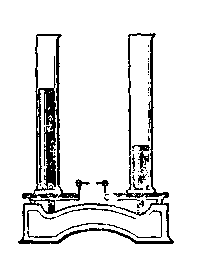 Вариант   2Какой путь прошел пешеход за время 20 мин при движении со скоростью 1 м/с?Керосин  массой   занимает  объем  .   Какова  его плотность?Определите массу сухой сосновой балки, имеющей форму прямоугольного параллелепипеда, длиной ,  шириной , высотой .  (Плотность сосны 400 кг/м3.)На одну чашку весов помещен брусок из свинца, на другую – из олова  (см. рис.). На какой чашке находится свинцовый брусок? (Плотность свинца 11 300 кг/м3, олова 7300 кг/м3.) Ответ объясните.
Дополнительное задание:Объем железнодорожной цистерны 60 м3. Сколько таких цистерн понадобиться для перевозки бензина массой 5112 т? Плотность бензина 710 кг/м3.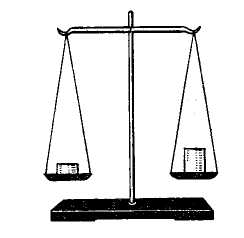 Контрольная работа «Взаимодействие тел»1 вариантМасса яблока . С какой силой оно притягивается Землей?Каково удлинение пружины жесткостью 40 Н/м под действием силы 80Н?Чему равен вес  керосина? Плотность керосина 800 кг/м3.На тело действуют две силы: F1=4H и F2=6H, направленные вдоль одной прямой в одну сторону. Чему равна равнодействующая этих сил? Сделайте поясняющий чертеж.Объясните, почему лыжная смазка увеличивает скорость движения лыжника?Дополнительное задание:В аквариум длиной  и шириной  налили воду до высоты . Определите массу и вес этой воды.2 вариантНа грушу действует сила тяжести 0,5Н. Определите массу груши.Чему равна жесткость пружины, если под действием силы 4Н она растянулась на ?Определите вес ящика массой .К телу приложены две силы: F1=40H и F2=60H, направленные вдоль одной прямой в противоположные стороны. Чему равна равнодействующая этих сил? Сделайте поясняющий чертеж.Объясните, для чего в гололед дорожки посыпают песком?Дополнительное задание:Груз какой массы надо подвесить к пружине жесткостью 40 Н/м, чтобы она растянулась на ?Контрольная работа  «Давление твёрдых тел, жидкостей и газов»1вариант1. Архимедову силу рассчитывают по формуле…А. 	Б. 	В. 	Г. 2. Архимедова сила зависит от…А. глубины погружения тела в жидкость  Б. расстояния тела до дна сосудаВ. веса тела      Г. объема тела3. Какие силы действуют на погруженное в жидкость тело?А. сила тяжести и выталкивающая силаБ. сила упругости и выталкивающая силаВ. сила тяжести и сила тренияГ. сила трения и сила упругости4. В какой сосуд надо опустить тело, чтобы жидкость выталкивала его с наибольшей силой?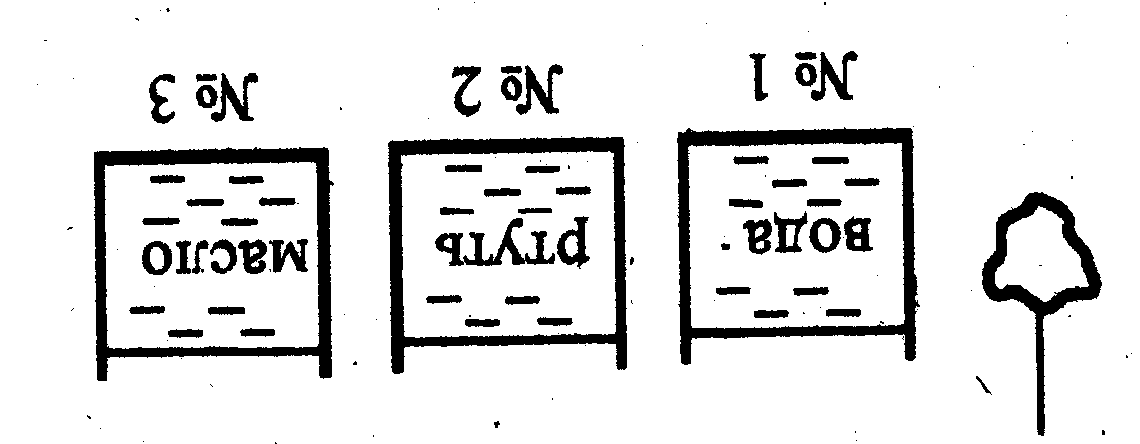 А. №1Б. №2В. №35. Плавает ли в воде и растворе соли брусок из бакаута (железное дерево)? Плотность бакаута 1100 – 1400 кг/м3.А. нет      Б. да     В. плавает в воде, в растворе соли тонетГ. плавает в растворе соли, в воде тонет6. Вычислите силу Архимеда, действующую на погруженную в машинное масло деталь объемом А. 3000 Н           Б. 270 Н       В. 2700 Н7. Какая нужна сила для удержания в воде чугунной балки объемом ?А. 5600 Н	Б. 800 Н	В. 4800 Н	Г. 6400 НКонтрольная работа  «Давление твёрдых тел, жидкостей и газов»2 вариант1. Каково условие плавания тел?А. 	Б. 	В. 	Г. 2. От каких величин зависит архимедова сила?А. плотности вещества, из которого состоит тело     Б. плотности жидкостиВ. объема жидкости             Г. толщины слоя жидкости над телом3. На какие шары в сосуде с водой действуют равные выталкивающие силы? А. №1 и №2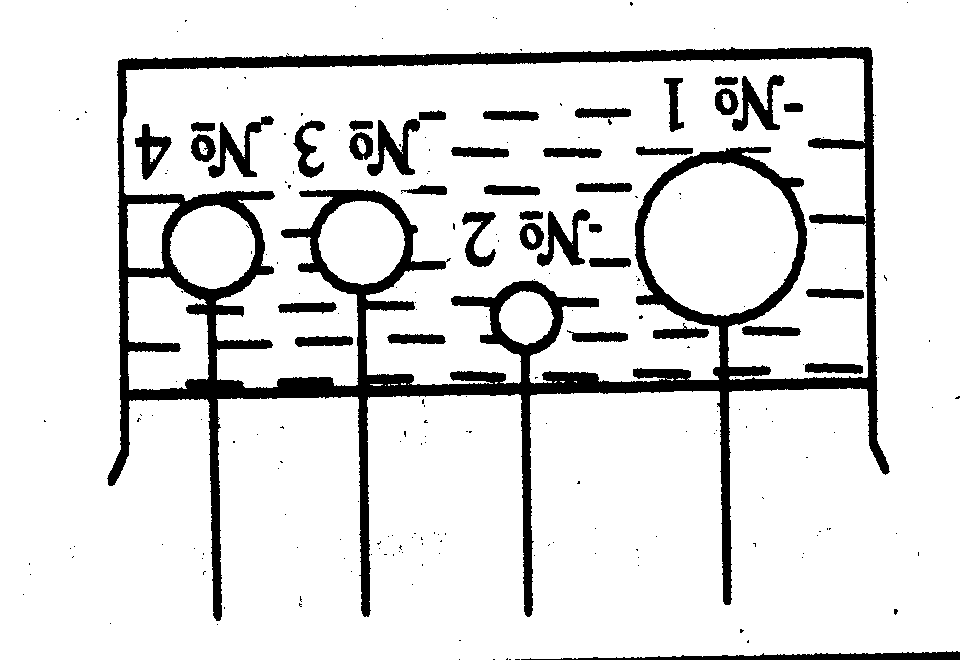 Б. №3 и №4В. №2 и №3Г. №1 и №34.. Груз поочередно опускают в воду, соленую воду, керосин. В каком случае показания динамометра будут наименьшими?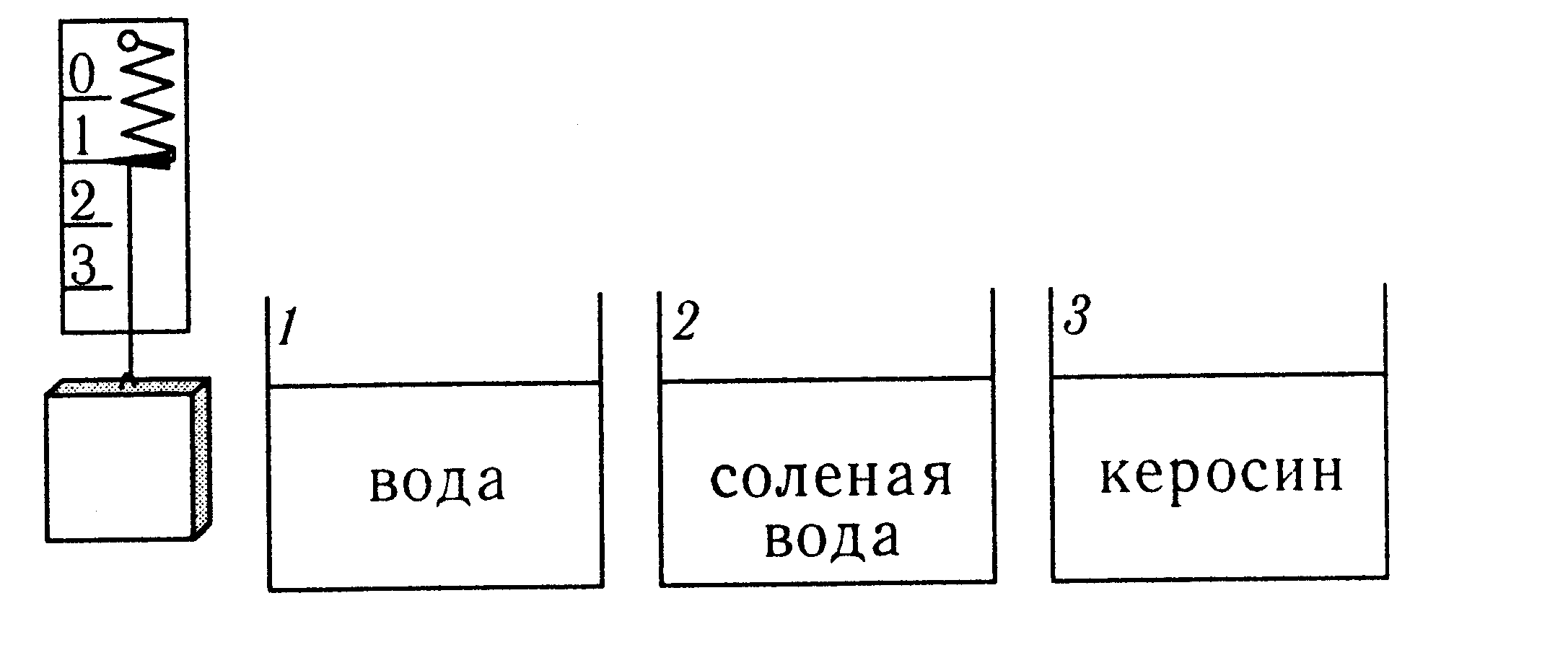 А.1	Б. 2В. 3	Г. во всех одинаковы5. Как будет вести себя в подсолнечном масле кусок льда?А. тонутьБ. плаватьВ. Всплывать6. Вычислите выталкивающую силу, действующую на пробку, объемом  погруженную в спиртА. 120 Н      Б. 400 Н    В. 40 Н    7. Медный цилиндр объемом 20 см3 подвесили к динамометру и погрузили в подсолнечное масло. Какую силу будет показывать динамометр в этом случае (плотность подсолнечного масла – 940 кг/м3)?А. 1,8 Н	Б. 1,6 Н	В. 0,2 Н	Г. 3 НКонтрольная работа «Работа. Мощность. Энергия»Вариант 11.	Укажите, в каком из перечисленных случаев совершается механическая работа.А. На столе стоит гиря. Б. На пружине висит груз. В. Трактор тянет прицеп.2.	Определите работу, совершаемую при поднятии груза весом 4 Н на высоту .А. 16 Дж.		Б. 1 Дж. 		В. 8 Дж.3.	На какую высоту надо поднять гирю весом 100 Н, чтобы совершить работу 200 Дж?А. .			Б. . 		В. .4.	Альпинист поднялся в горах на высоту . Определите механическую работу, совершенную альпинистом при подъеме, если его масса вместе со снаряжением равна .А. 1,7 МДж. 		Б. 100 кДж. 		В. 170 кДж.5.	Велосипедист за 10 с совершил работу 800 Дж. Чему равна мощность велосипедиста?А. 80 Вт. 		Б. 40 Вт. 		В. 8000 Вт.6.	Определите работу, совершаемую двигателем мощностью 400 Вт за 30 с.А. 1200 Дж. 		Б. 15 000 Дж. 		В. 12 000 Дж.7.	Какое время должен работать электродвигатель мощностью 200 Вт, чтобы совершить работу 2500 Дж?А. 30 мин. 		Б. 12,5 с. 		В. 30 с.8.	Вычислите мощность насоса, подающего ежеминутно  воды на высоту .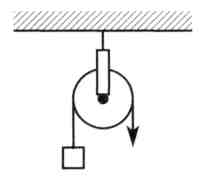 А. 4 кВт. 		Б. 10 кВт. 		В. 20 кВт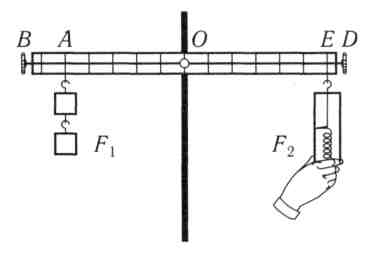 9.	Какой простой механизм изображен на рисунке?А. Рычаг.		Б. Неподвижный блок.В. Подвижный блок.Г. Наклонная плоскость.10.	Укажите плечо рычага, на которое действует сила F1 (см. рисунок):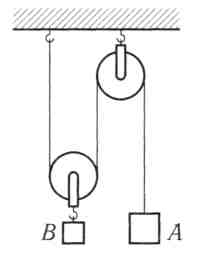 А. ОА. 		Б. ЕА. В. ВА. 		Г. ОЕ.11.	На рычаг действуют две силы, плечи которых  и . Сила, действующая на короткое плечо, равна 3 Н. Чему должна быть равна сила, действующая на длинное плечо, чтобы рычаг был в равновесии?А. 1 Н.		Б. 9 Н.		В. 12 Н.Г. Правильный ответ не приведен.12.	Система подвижного и неподвижного блоков находится в равновесии (см. рисунок). Чему равна сила тяжести, действующая на груз A, если сила тяжести, действующая на груз В, равна 200 Н? Трение и силу тяжести, действующую на блоки, не учитывайте.А. 200 Н. 	Б. 100 Н.	В. 400 Н.Г. Правильный ответ не приведен.13.	Подвижный блок дает выигрыш в силе в 2 раза. Дает ли этот блок выигрыш в работе? Трением пренебречь.А. Дает выигрыш в работе в 2 раза. Б. Не дает выигрыша в работе. В. Дает выигрыш в работе в 4 раза. Г Правильный ответ не приведен.14.	Рабочий поднимает груз весом 300 Н с помощью системы блоков на высоту . Какова полная работа рабочего, если КПД блоков равен 90%?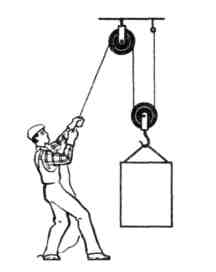 А. 450 кДж.	Б. 500 кДж.	В. 300 кДж.	Г. 405 кДж.Контрольная работа «Работа. Мощность. Энергия»Вариант 21.	В каком из перечисленных случаев совершается механическая работа?А. Вода давит на стенку сосуда.Б. Мальчик поднимается вверх по лестнице.В. Кирпич лежит на земле.2.	Вычислите работу, произведенную силой 0,02 кН, если расстояние, пройденное телом по направлению действия этой силы, равно .А. 20 Дж. 		Б. 10 Дж. 		В. 400 Дж.3.	Какого веса груз можно поднять на высоту , совершив работу 10 Дж?А. 2 Н. 			Б. 5 Н. 			В. 10 Н.4.	При помощи подъемного крана подняли груз массой 3 т на высоту . Какая при этом совершается работа?А. 300 кДж. 		Б. 30 кДж. 		В. 3 кДж.5.	Определите мощность электродвигателя, который за 10 мин совершает работу 3000 кДж.А. 300 Вт. 		Б. 200 Вт. 		В. 5 кВт.6.	Какую работу может совершить двигатель мощностью 600 Вт за 5 мин?А. 180 кДж. 		Б. 250 кДж. 		В.18 кДж.7.	За какое время двигатель мощностью 4 кВт совершит работу в 30 000 Дж?А. 7,5 с. 			Б. 40 с. 		В. 20 с.8.	Определите мощность машины, которая поднимает молот весом 
1 кН на высоту  за 1 с.А. 1 кВт. 		Б. 3 кВт. 		В. 0,5 кВт.9.	Какой простой механизм изображен на рисунке?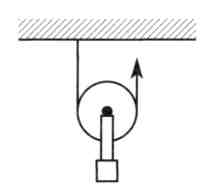 А. Рычаг.			Б. Неподвижный блок. В. Подвижный блок. 	Г. Наклонная плоскость.10.	Укажите плечо рычага, на которое действует сила F2 (см. рисунок):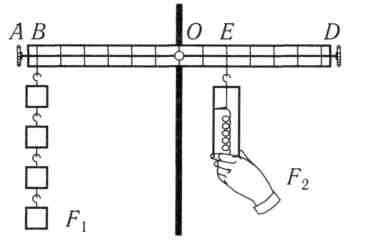 А. ОЕ. 		Б. OD. В. DB. 		Г. ЕВ.11.	На рычаг действуют две силы, плечи которых  и . Сила, действующая на длинное плечо, равна 3 Н. Чему должна быть равна сила, действующая на короткое плечо, чтобы рычаг был в равновесии?А. 1 Н.Б. 9 Н.В. 12 Н.Г. Правильный ответ не приведен.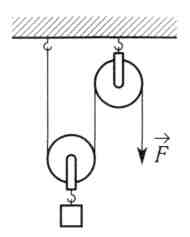 12.	С помощью подвижного и неподвижного блоков с силой 150 Н равномерно поднимают груз (см. рисунок). Определите вес груза. Трение и силу тяжести, действующую на блоки, не учитывайте. А.300 Н. 		Б. 75 Н.В. 150 Н.		Г. Правильный ответ не приведен.13.	Рычаг дает выигрыш в силе в 4 раза. Дает ли этот рычаг выигрыш в работе? Трением пренебречь. А. Дает выигрыш в работе в 2 раза.Б. Дает выигрыш в работе в 4 раза.В. Дает выигрыш в работе в 8 раз. Г. Не дает выигрыша в работе.14. Рабочий поднимает груз весом 300 Н с помощью системы блоков на высоту 1,5м, совершая работу 500Дж. Каков КПД блоков?А. 100%      Б. 95%      В. 90%      Г.80%Спецификация итогового теста 7 классОтветы к итоговому тесту за 7 класс:Шкала для перевода числа правильных ответов  в оценку по пятибалльной шкале:Класс______7__________ФИО____________________Дата проведенияИтоговое тестирование по физике за курс 7 класса1 вариант1. Укажите, что относится к понятию «физическое тело»:1) вода 2) автобус 3) метр 4) свет2. К световым явлениям относится1) таяние снега  2) громкая музыка  3) рассвет  4) полёт комара3. Какой из перечисленных приборов вы бы взяли для измерения температуры воды?1) рулетка  2) мензурка 3) термометр 4) спидометр4. Если положить огурец в соленую воду, то через некоторое время он станет соленым. Выберите явление, которое обязательно придется использовать при объяснении этого процесса:1) диффузия   2) растворение   3) нагревание5. Скорость равномерного прямолинейного движения определяется по формуле1) S/t  2) v/t  3) St  4) v·t6. Масса измеряется в1) ньютонах  2) килограммах  3) джоулях  4) метрах7. Плотность тела массой 10кг и объёмом 2 м3 равна1) 10 кг/м3  2) 4 кг/м3  3) 20 кг/м3  4) 5 кг/м38. Сила тяжести - это сила1) с которой тело притягивается к Земле2) с которой тело вследствие притяжения к Земле действует на опору или подвес3) с которой тело действует на другое тело, вызывающее деформацию4) возникающая при соприкосновении поверхностей двух тел и препятствующая перемещению относительно друг друга9. Вагоны тянут два тепловоза силой 250 Н и 110Н. Чему равна сила, действующая на состав?1) 1400Н  2) 360Н  3) 140Н  4) 500Н10. Сила F3 - это1) сила тяжести  2) сила трения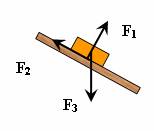 3) сила упругости   4) вес тела11. Гусеничный трактор весом 60000 Н имеет опорную площадь обеих гусениц 3 м2. Определите давление трактора на грунт.1) 2000 Па     2) 6000 Па    3) 180000 Па   4) 20000Па12. Укажите сосуд, в котором на дно оказывается самое большое давление.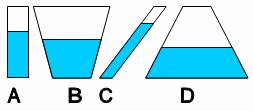 1) А   2) В   3) С    4) D  13. Одинаково ли давление жидкости в левом и правом сосуде?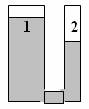 1) Да, давление жидкости в обоих сосудах одинаково2) Нет, давление жидкости в 1  сосуде больше, чем во 23) Нет, давление жидкости во 2 сосуде больше, чем в 114. Три тела одинакового объема погрузили в одну и ту же жидкость. Первое тело железное, второе - алюминиевое третье - деревянное. Верным является утверждение:1) большая Архимедова сила действует на тело № 12) большая Архимедова сила действует на тело № 23) большая Архимедова сила действует на тело № 34) на все тела действует одинаковая Архимедова сила15. Давление бруска наименьшее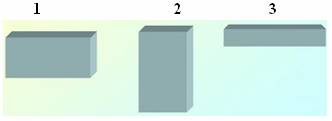 1) в случае 1     2) в случае 2     3) в случае 3     4) во всех случаях одинаково16. Мощность, развиваемая человеком при подъёме по лестнице в течение 20с при совершаемой работе 1000Дж, равна1) 20 кВт   2) 40 Вт   3) 50 Вт    4) 500 Вт17. Единица измерения работы в СИ - это1) килограмм (кг)    2) ньютон (Н)     3) паскаль (Па)      4) джоуль (Дж)   5) ватт (Вт)18. Рычаг находится в равновесии. Плечи рычага равны 0,1 м и 0,3 м. Сила, действующая на короткое плечо, равна 3 Н. Сила, действующая на длинное плечо-1) 1 Н     2) 6 Н      3) 9 Н     4) 12 Н19. Тело, поднятое над столом  обладает энергией-1) потенциальной     2) кинетической      3) потенциальной кинетической20. Скорость движения машины 36 км/ч. В единицах системы СИ составляет1) 20м/с  2) 600м/с  3) 10м/с  4) 30м/сКласс______7__________ФИО____________________Дата проведенияИтоговое тестирование по физике за курс 7 класса2 вариант1. Укажите, что относится к понятию «вещество»:1) вода    2) автобус   3) метр   4) свет2. К звуковым явлениям относится1) таяние снега   2) раскаты грома   3) рассвет   4) полёт птицы3. Какой из перечисленных приборов вы бы взяли для измерения длины парты?1) рулетка    2) мензурка   3) термометр  4) спидометр4. Засолка овощей происходит1) быстрее в холодном рассоле   2) быстрее в горячем рассоле3) одновременно и в горячем и в холодном рассоле5. Путь, пройденный телом при  равномерном прямолинейном  движении, определяется по формуле1)S/t     2) v/t    3) St   4) v·t6. Для измерения массы тела используют1) термометр     2) весы    3) секундомер    4) рулетку7. Масса тела объёмом 5 м3 и плотностью 100 кг/м3 равна1) 20 кг   2) 105 кг   3) 500 кг   4) 95 кг8. Вес тела - это сила,1) с которой тело притягивается к Земле2) с которой тело вследствие притяжения к Земле действует на опору или подвес3) с которой тело действует на другое тело, вызывающее деформацию4) возникающая при соприкосновении поверхностей двух тел и препятствующая перемещению относительно друг друга9. Земля притягивает к себе тело массой 5 кг с силой, приблизительно равной1) 5Н   2) 5 кг   3) 50 Н   4) 20 Н10. Сила F2 – это1) сила тяжести     2) сила трения3) сила упругости   4) вес тела   11. Барометр показывает нормальное атмосферное давление. Чему оно равно?1) 1013 гПа   2) 1000гПа   3) 760 гПа   4) 750 мм рт. ст.12. Человек в морской воде (плотность 1030 кг/м3) на глубине 3м испытывает приблизительно давление :1) 309 Па    2) 30900 Па   3) 3060 Па   4) 309000 Па13. Тело тонет, если1) сила тяжести равна силе Архимеда       2) сила тяжести больше силы Архимеда3) сила тяжести меньше силы Архимеда14. В сосуде с водой находятся два шарика: 1-парафиновый и 2-стеклянный. Укажите расположение шариков в воде. (плотность воды 1000кг/м3, парафина 900кг/м3, стекла 2500кг/м3.)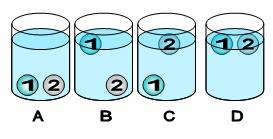 1) А 2) В   3) С   4) D15. Давление бруска наибольшее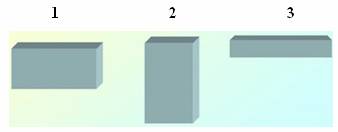 1) в случае 1  2) в случае 2   3) в случае 3   4) во всех случаях одинаково16. Работа, совершаемая человеком при подъёме груза весом 6Н на высоту 2 метра, равна1) 3 Дж   2) 8 Дж   3) 12 Дж   4) 4 Дж17. Единица измерения мощности в СИ - это1) килограмм (кг)  2) ватт (Вт)  3) паскаль (Па)  4) джоуль (Дж)   5) ньютон (Н)18. Рычаг находится в равновесии. Сила, действующие на рычаг, равны 3 Н и 5 Н. Плечо, на которое действует большая сила, равно 0,3 м. Меньшее плечо равно1) 0,6м   2) 0,5м   3) 0,4м  4) 2м19. Пружина заведённых часов, обладает энергией-1) потенциальной   2) кинетической   3) потенциальной и  кинетической20. Скорость движения машины 108 км/ч. В единицах системы СИ составляет1) 20м/с   2) 600м/с   3) 10м/с  4) 30м/с8 классКонтрольная работа «Внутренняя энергия»Вариант 1Какое количество теплоты требуется для нагревания воды массой  от 20°С до кипения?Чтобы нагреть  алюминия на 90°С, требуется 9,1 кДж энергии. Определите удельную теплоемкость алюминия.При передаче газу количества теплоты 25 кДж он совершил работу 35 кДж. Чему равно изменение внутренней энергии газа? Охладился газ или нагрелся?Объясните, зачем на нефтебазах баки для хранения топлива красят «серебряной» краской? Дополнительное задание:
Смешали  холодной воды при 20°С и  горячей воды при 60°С. Определите температуру смеси.Вариант 2Железный утюг массой  нагрели от 20°С до 300 °С. Какое количество теплоты необходимо для его нагревания?  Какую массу воды можно нагреть на 10°С, сообщив ей 84000 Дж теплоты?На сколько изменилась внутренняя энергия газа, если, получив количество теплоты 10 МДж, газ совершил работу 8 МДж?Что остынет быстрее: стакан чая или стакан густого киселя? Почему?
Дополнительное задание:
В  воды при 10°С помещают  железа, нагретого до 100°С. Определите установившуюся температуру.Контрольная работа «Изменение агрегатных состояний вещества»Вариант 1Водяной стоградусный пар массой  конденсируется. Какое количество теплоты при этом выделяется?Какая энергия потребуется для плавления стального цилиндра массой , взятого при температуре плавления?Какое количество теплоты необходимо для плавления   3   кг   льда,   имеющего   начальную   температуру  -20 °С ?
4. Какие термометры  нужно  применять  для  измерения  температуры  наружного  воздуха  на  севере: ртутные  или  спиртовые? Почему? Вариант 2Определите, какое количество теплоты потребуется для   плавления     олова при температуре плавления.Какое количество теплоты требуется для превращения в пар  спирта, взятого при температуре кипения?Воду массой , имеющую температуру 50 °С, нагрели до 100 °С и обратили в пар. Сколько энергии пошло на весь процесс?
4.  Можно  ли  в  оловянной  ложке  расплавить  кусочек  свинца? Почему?
Контрольная работа «Законы постоянного тока»1 вариантНапряжение в сети 220 В. Найдите силу тока в спирали электроплитки, имеющей сопротивле-
ние 44 Ом. При устройстве молниеотвода применен стальной провод площадью   поперечного   сечения   35 мм2   и   длиной   . Найдите сопротивление этого провода. Удельное сопротивление стали 0,1 (Ом мм2)/м.Определите общее сопротивление, силу тока в цепи и напряжение на каждом из резисторов (рис. 118). При напряжении 450 В сила тока в электродвигателе 90 А. Определите мощность тока в обмотке электродвигателя.Изобразите схему соединения: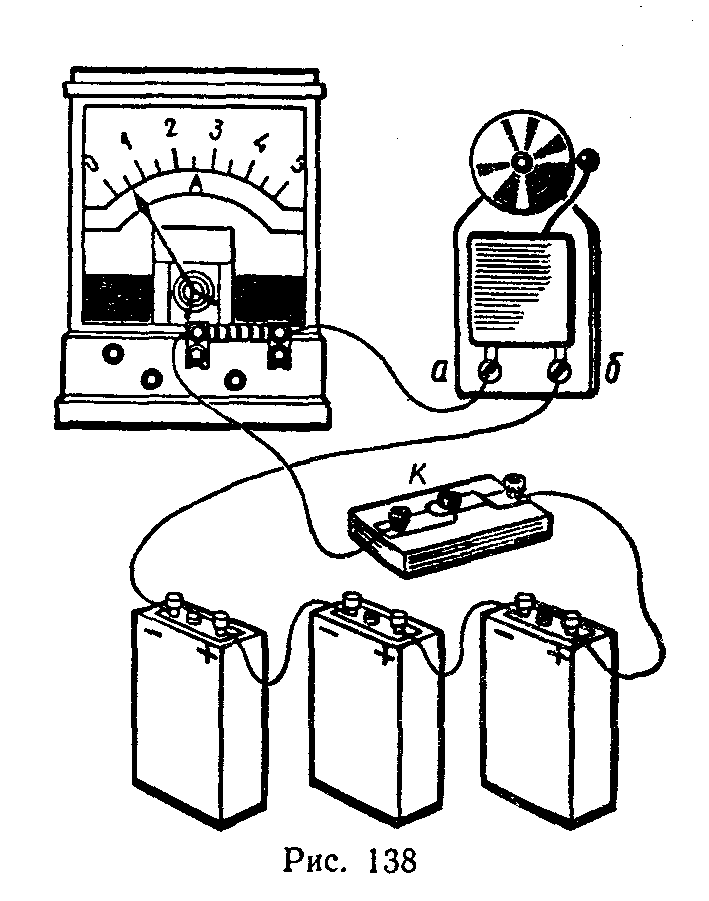 2 вариантОпределите напряжение на концах проводника сопротивлением 20 Ом, если сила тока в проводнике 0,4 А.Сколько метров никелинового провода площадью поперечного сечения 0,1 мм2 потребуется для изготовления реостата с максимальным сопротивлением 180 Ом? Удельное сопротивление никелина 0,4 (Ом мм2)/м.Определите общее сопротивление, общую силу тока в цепи и силу тока в каждом из резисторов, если цепь находится под напряжением 2,4 В (рис. 121).Какую работу совершит ток в электродвигателе за 90 с, если при напряжении 220 В сила тока в обмотке двигателя равна 0,2 А?Изобразите схему соединения: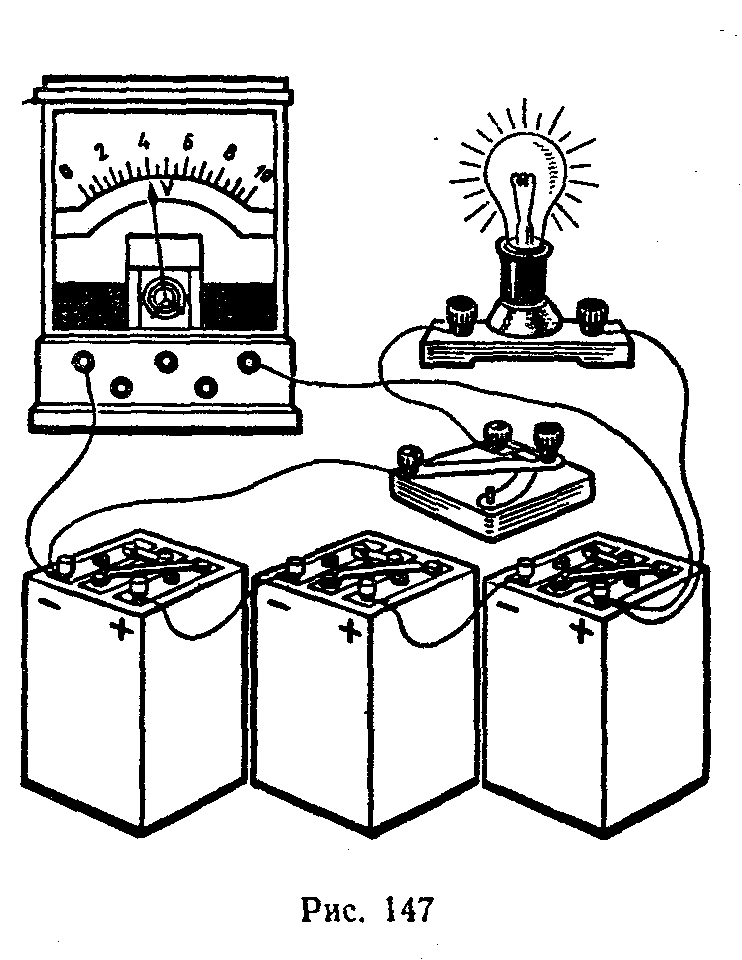 Контрольная работа «Электрический ток. Электрические заряды»1 вариант1.Два положительных заряда:Выберите один из 4 вариантов ответа:1) Всегда притягиваются2) Всегда отталкиваются3) Могут притягиваться или отталкиваться в зависимости от состояния тела4) Могут притягиваться или отталкиваться в зависимости от величины зарядов2.Тело может обладать зарядом, если:Выберите несколько из 4 вариантов ответа:1) оно радиоактивно2) в нем неравное количество электронов и протонов3) в нем неравное количество электронов и нейтронов4) оно наэлектризовано3.Что показывает этот рисунок?Изображение: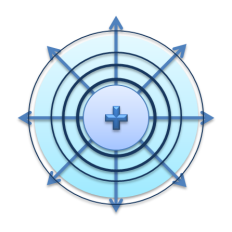 Выберите несколько из 4 вариантов ответа:1) Электрическое поле заряда ослабевает по мере удаления от заряда2) Линии электрического поля имеют круговой характер3) Линии электрического поля распространяются во все стороны от заряда4) Только положительный заряд обладает электрическим полем4.СопоставьтеУкажите соответствие для всех 4 вариантов ответа:1) Физик2) Кулон3) 1,6х10-194) -1,6х10-195) Шарообразный заряд__ Величина заряда__ Заряд электрона__ Заряд протона__ Шарль Кулон5.Существует только один элемент, в ядро атома которого не входят нейтроны. Это:Выберите один из 5 вариантов ответа:1) Водород2) Кислород3) Азот4) Углерод5) Уран6.Положительные ионы это:Выберите один из 4 вариантов ответа:1) Атомы с недостатком электронов2) Атомы с избытком электронов3) Положительно наэлектризованные атомы4) Положительно наэлектризованные молекулы7.Выберете верные утвержденияУкажите истинность или ложность вариантов ответа:__ Электрическое поле не может существовать в безвоздушном пространстве__ Электрический заряд имеет свойство делимости__ Положительный заряд можно делить до бесконечности__ Заряд электрона не делится__ Заряд нейтрона равен заряду протона8.Гелий - второй элемент таблицы Менделеева. Сколько электронов в нормальном атоме гелия?Запишите число: ___________________________9.Электрометр - это:Выберите один из 4 вариантов ответа:1) Наэлектризованная метровая линейка2) Прибор для обнаружения заряда3) Прибор для обнаружения электронов4) Прибор для измерения силы тока10.Выберете верные утвержденияУкажите истинность или ложность вариантов ответа:__ Масса протона значительно больше массы нейтрона__ Масса нейтрона значительно больше массы электрона__ Заряд протона примерно равен заряду нейтрона__ Заряд ядра атома может быть как положительным, так и отрицательным, но не может быть нейтральным2 вариант1.Тело называется наэлектризованным...Выберите один из 4 вариантов ответа:1) если оно находилось в соприкосновении с другим телом2) если оно обладает электрическим зарядом3) если оно может проводить ток4) если оно является источником тока2.Выберете верные утвержденияВыберите несколько из 4 вариантов ответа:1) Три заряда не могут отталкиваться каждый от каждого2) Противоположные заряды притягиваются3) Заряды имеют свойство делиться4) Если заряд тела равен нулю, значит, тело состоит из незаряженных частиц3.Наименьшим отрицательным зарядом в природе обладает:Выберите один из 4 вариантов ответа:1) Электрон2) Протон3) Нейтрон4) Бозон Хиггса4.Электрическое поле...Выберите несколько из 4 вариантов ответа:1) обладает энергией2) возникает вокруг любого тела, в котором есть электроны3) материально, но невещественно4) бывает положительным и отрицательным5.Сопоставьте названия частиц с верными фактами о нихУкажите соответствие для всех 5 вариантов ответа:1) Положительный заряд2) Отрицательный заряд3) Нулевой заряд4) Частицы с численно одинаковым зарядом5) Находятся в ядре атома__ Протон__ Нейтрон__ Электрон__ Протоны, нейтроны__ Протоны, электроны6.Атом хлора электрически нейтрален. В нем есть 17 электронов, и известно, что в ядре 35 частиц. Сколько содержится нейтронов в атоме хлора?Запишите число: ___________________________7.Сопоставьте наиболее близкие по значению понятияУкажите соответствие для всех 5 вариантов ответа:1) Тела, проводящие ток2) Непроводники3) Электризующиеся тела4) Тела, проводящие или непроводящие ток, в зависимости от ряда внешних факторов5) Специалисты в области электричества__ Диэлектрики__ Проводники__ Полупроводники__ Электрики__ Изоляторы8.Укажите, в каких случаях не может существовать электрический токВыберите несколько из 5 вариантов ответа:1) Без электрического поля2) Без аккумулятора3) В безвоздушном пространстве4) Без движения заряженных частиц5) Без диэлектриков9.Явление фотоэффекта - это:Выберите один из 3 вариантов ответа:1) Потеря положительного заряда, наблюдаемая у некоторых элементов при фотовспышке2) Возникновение тока в фотоаппарате3) Потеря отрицательного заряда под воздействием света10.Допустим, в  атоме находится 52 электрона и 50 протонов. Тогда, верно, что...Выберите несколько из 5 вариантов ответа:1) Этот атом является положительным ионом2) Этот атом имеет заряд равный удвоенному заряду электрона3) Этот атом имеет заряд, равный сумме зарядов всех протонов и всех электронов4) В ядре этого атома находится 50 нейтронов5) В ядре этого атома находится 52 нейтронаКонтрольная работа «Электромагнитные явления»1 вариант1. Лампочка накаливания мощностью 100Вт рассчитана на напряжение U = 120 В. Определите сопротивление нити накала лампочки.2 На электрической лампе написано: 127 В, 40 Вт. Какие физические величины здесь обозначены? Чему равна сила тока в этой лампе, если она включена в сеть напряжением 127 В?Как, пользуясь компасом, определить расположение магнитных полюсов катушки с током?3 вариант1. Определите, какое количество теплоты выделится за 0,5 ч в реостате, сопротивление которого 100 Ом, если сила тока в нем равна 2А?2. Определите мощность электродвигателя, если при его включении в сеть с напряжением U = 220 В ток в обмотке двигателя  I= 5А?3. Какими способами можно усилить магнитное поле катушки с током?2 вариант1. Электрическая плитка мощностью 300 Вт включена в сеть. Сколько следует уплатить за израсходованную в ней за 2 ч электроэнергию, если 1 кВт • ч энергии стоит 150 р.?2. В лопастях винтов высотных самолетов имеются пазы, в которых проложены проводники с большим удельным сопротивлениям. При полетах в зимнее время через эти проводники пропускается электрический ток. Зачем это делается?3. Почему рельсы, лежащие на складах, с течением времени оказываются намагниченными?4 вариант1. Работающий электродвигатель имеет сопротивление 10 Ом. Его включают в сеть напряжением 110 В. Определите работу тока в электродвигателе за 5 ч.2. Почему металлический проводник нагревается при протекании по нему электрического тока?3. Какие источники магнитного поля вам известны?Контрольная работа «Световые явления»1 вариант 1. Назовите источники света, которыми вам доводилось когда-либо пользоваться при чтении.2. В солнечный день высота тени от отвесно поставленной метровой линейки равна , а от дерева -6м. Какова высота дерева?3. В произвольно выбранном масштабе постройте изображение в рассеивающей линзе вертикального предмета АВ, находящегося между линзой и ее фокусом. Каким будет это изображение?3 вариант1. Зачем водители в темное время суток при встрече машин переключают фары с дальнего света на ближний?2. Ученик приближается к плоскому зеркалу со скоростью 0,25 м/с. С какой скоростью он движется к своему изображению?3. В произвольно выбранном масштабе постройте изображение вертикального предмета АВ, находящегося за двойным фокусным расстоянием от собирающей линзы. Каким будет это изображение?2 вариант1. Перечислите известные вам действия света на физические тела.2. Измерения показали, что длина тени от предмета равна его высоте. Какова высота Солнца над горизонтом?3. В произвольно выбранном масштабе постройте изображение в собирающей линзе вертикального предмета АВ, находящегося между линзой и ее фокусом. Каким будет это изображение?4 вариант1. Каким действием света вызывается образование хлорофилла в листьях растений, запах тела человека и потемнение фотопленки?2. Девочка стоит перед плоским зеркалом. Как изменится расстояние между ней и ее изображением в зеркале, если она отступит от зеркала на ?3. В произвольно выбранном масштабе постройте изображение вертикального предмета \АВ\, находящегося между двойным фокусным расстоянием и фокусом рассеивающей линзы. Каким будет это изображение?Итоговая контрольная работа за курс 8 класса1 вариантВ бутылке находится подсолнечное масло массой 465 г. Каков объем масла в этой бутылке?Трактор проехал путь 600 м за время, равное 5 мин, а за следующие 30 мин он проехал путь 3,6 км. Какова средняя скорость трактора за все время движения?В цистерне, заполненной нефтью, на глубине 4 м поставлен кран, площадь которого равна 30 см2. С какой силой давит нефть на кран?Гусеничный трактор массой 6000 кг имеет опорную площадь обеих гусениц 1,2 м2. Определите давление этого трактора на почву.Медный брусок размером 4x5x15 см на 1/3 часть погружен в керосин. Чему равна выталкивающая сила, действующая на брусок?При кратковременных усилиях человек массой 75 кг может без труда за 6 с взбежать по лестнице на высоту 12 м. Определите мощность, развиваемую человеком.Какую работу совершит насос за время, равное 1 ч, если за 1 с он поднимает на высоту 4 м воду объемом 5 л?2 вариантНа сколько изменилась масса топливного бака, когда в него налили бензин объемом 100 л?Какова средняя скорость автомобиля, если за первые 
2 ч он проехал путь 60 км, а следующие 2 ч двигался со скоростью 40 км/ч?Определите давление токарного станка массой 
300 кг на фундамент, если он опирается на фундамент четырьмя ножками площадью 50 см2 каждая.Известен случай, когда собиратель губок опустился без дыхательного аппарата на глубину 40 м. Каково давление воды на этой глубине?Чему равна архимедова сила, действующая на алюминиевый брусок объемом 125 см3, если он на 1/5 часть своего объема погружен в спирт?Человек поднимает за 15 с из колодца глубиной 10 м ведро воды массой 12 кг. Какую мощность он при этом развивает?Определите работу, совершаемую шагающим экскаватором, если за один прием он поднимает грунт объемом 14 м3 на высоту 20 м. Плотность грунта равна 1500 кг/м3.9 классКонтрольная работа «Кинематика материальной точки»Контрольная работа «Динамика материальной точки»1 вариантПри помощи подъемного крана подняли груз массой 4 тонны на высоту . Какая работа при этом была совершена?Какой кинетической энергией обладает автомобиль массой 1 тонна, движущийся со скоростью ?Чему равна скорость ракеты массой  после вылета из нее продуктов сгорания массой 0,2 кг со скоростью 400 м/с?Яблоко падает с высоты . На какой высоте его скорость будет равна 4 м/с?2 вариант.Какую работу совершит сила трения при перемещении ящика с песком на расстояние , если ее величина составляет 40 Н?Чему равна потенциальная энергия воды объемом  на высоте ?Вагон массой 30 тонн, движущийся со скоростью 10 м/с, сталкивается с неподвижным вагоном массой 20 тонн, после чего они вместе продолжают движение. Определите их скорость после взаимодействия.Мяч бросают вертикально вниз со скоростью 10 м/с с высоты . На какую максимальную высоту он поднимется.Контрольная работа «Механические колебания и волны. Звук»Вариант 11.Как называется движение,  при котором  траектория движения тела повторяется через одинаковые промежутки времени?А. Поступательное. Б. Равномерное. В. Свободное падение. Г. Вечное движение. Д. Механические колебания.2.При свободных колебаниях шар на нити проходит путь от левого крайнего положения до положения равновесия за 0,2 с. Каков период колебаний шара?А. 0,2 с. Б. 0,4 с. В. 0,8 с. Г. 2,5 с. Д. 5 с.
3.По поверхности воды распространяется волна. Расстояние  между  ближайшими   «горбом»   и   «впадиной»   , между двумя ближайшими «горбами» , между двумя ближайшими «впадинами» . Какова длина волны?А: . Б. . В. . Г. . Д. .
4.Какова примерно скорость распространения звуковых волн в воздухе?А. 80 м/с. Б. 300 м/с. В. 3000 м/с. Г. 30 000 м/с. Д. 300 000 м/с. Е. 300 000 км/с.5.Какова примерно самая высокая частота звука, слышимого человеком?А. 2 Гц. Б. 20 Гц. В. 200 Гц. Г. 2000 Гц. Д. 20 000 Гц. Е. 200 000 Гц.6.В каких направлениях движутся частицы среды при распространении продольных механических волн?А. Только в направлении распространения волны. Б. В направлениях, перпендикулярных направлению распространения волны. В. В направлении, противоположном направлению распространения волны. Г. По направлению и противоположно направлению распространения волны. Д. В любых направлениях.7.Каков примерно период колебаний маятника длиной ?А. - 3,14 с. Б. - 0,32 с. В. 0,5 с. Г. 1 с. Д. 2 с.8. Гиря массой  подвешена на пружине жесткостью 50 Н/м. Каков период свободных колебаний груза?     А. 31 с. Б. 5 с. В.1,26 с. Г.  0,8 с. Д.  0,1 с.9.Ультразвуковой сигнал с частотой 30 кГц возвратился после отражения от дна моря на глубине  через 0,2 с. Какова длина ультразвуковой волны?	А. . Б. . В. . Г.  Д. .10.Какого типа механические волны могут распространяться в воздухе и земной коре?А. В воздухе и земной коре только продольные волны. Б. В воздухе и земной коре только поперечные волны. В. В воздухе и земной коре и продольные и поперечные волны. Г. В воздухе только продольные, в земной коре продольные и поперечные волны. Д. В воздухе продольные и поперечные волны, в земной коре только продольные волны.Вариант 2
1.Каков основной отличительный признак механических колебаний?А. Изменение скорости тела с течением времени. Б. Изменение ускорения тела с течением времени. В. Повторение движения тела через одинаковые промежутки времени. Г. Периодическое изменение скорости тела без воздействия на него сил. Д. Периодическое изменение скорости и ускорения тела без воздействия на него сил.2.При свободных колебаниях груз на пружине проходит путь от верхнего крайнего положения до нижнего крайнего положения за 0,4 с. Каков период колебаний груза?А.6 с. Б. 0,2 с. В. 0,4 с. Г. 0,6 с. Д. 2,5 с. Е. 0,8 с.,3.В воздухе распространяется звуковая волна. Расстояние от области повышенного давления до ближайшей области пониженного давления , расстояние между ближайшими областями повышенного давления , между ближайшими областями пониженного давления . Какова длина звуковой волны? А. . Б. . В. . Г. . Д. .4.Какова примерно скорость распространения звуковых волн в воздухе?А. 300 000 км/с. Б. 300 000 м/с. В. 30 000 м/с. Г. 3000 м/с. Д. 300 м/с.Е. 30 м/с.5.Какова примерно самая низкая частота звука, слышимого человеком?А. 2 Гц. Б. 20 Гц. В. 200 Гц. Г. 2000 Гц. Д. 20 000 Гц. Е. 200 000 Гц.6.В каких направлениях движутся частицы среды при распространении поперечных механических волн?А. Только в направлении распространения волны. Б. В направлениях, перпендикулярных направлению распространения волны. В. В  направлении, противоположном направлению распространения. волны. Г. По направлению и перпендикулярно направлению распространения волны. 
Д. В любых направлениях.7.Какова примерно частота колебаний маятника длиной ?А. 2 Гц. Б. 1 Гц. В. 0,5 Гц. Г. 0,32 Гц. Д.  3,14 Гц.8.Гиря массой  подвешена на пружине жесткостью 5 Н/м. Каков период свободных колебаний груза?А.  0,16 с. Б.  0,8 с. В.  31 с. Г.  6,32 с. Д.  5 с. Е.  1,26 с.9.Ультразвуковой сигнал с частотой 60 кГц возвратился после отражения от дна моря на глубине   через 0,2 с. Какова длина ультразвуковой волны?А. . Б. . В. . Г.  Д. .10.Какого типа механические волны могут распространяться в морской воде и земной коре?А. В морской воде и земной коре только продольные волны. Б. В морской воде и земной коре только поперечные волны. В. В морской воде и земной коре и продольные и поперечные волны. Г. В морской воде только продольные, в земной коре продольные и поперечные волны. 
Д. В морской воде продольные и поперечные волны, в земной коре только продольные волны.Контрольная работа «Механические колебания и волны. Звук»ВАРИАНТ  №  11. На рисунке представлен график зависимости координаты тела, совершающего гармонические колебания, от времени. Определите период колебаний. 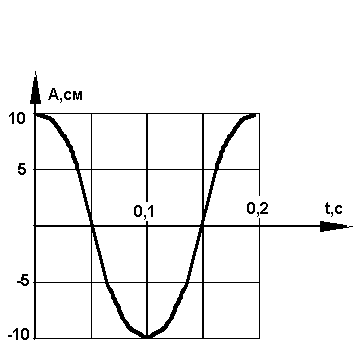 2. Чему равен период свободных колебаний пружинного маятника, если масса груза равна , а жесткость пружины 100 Н/м? 3. Лодка качается в море на волнах, которые распространяются со скоростью 2 м/с. Расстояние между двумя ближайшими гребнями волн . Какова частота ударов волн о корпус лодки?4. Какие превращения энергии совершаются при движении математического маятника из крайнего правого положения к положению равновесия? (Силой трения в точке подвеса и силой сопротивления воздуха пренебречь.)ВАРИАНТ  №  21. Определите по рисунку  амплитуду колебаний.2. Маятник имеет длину . Каков будет период колебаний этого маятника на поверхности Луны?  (Маятник считать математическим; ускорение свободного падения на поверхности Луны считать равным 1,6 м/с2.)3. Определите длину звуковой волны человеческого голоса высотой тона 680 Гц. (Скорость звука считать равной 340 м/с.)4. Как изменяются скорость и ускорение шарика при колебательном движении? Ответ обоснуйте.Контрольная работа «Электромагнитное поле»Вариант№11.  Где можно одновременно обнаружить и электрические и магнитные поля?2.  Как можно изменить магнитные полюса катушки с током?3. Какие преобразования энергии происходят в электрической плитке?   4.На проводник с током, расположенный в магнитном поле,          F действует сила  F. Определите направление линий индукции                                   Iмагнитного поля.  5. В однородном  магнитном поле с индукцией  0.1 Тл   находится проводник с током. Длина проводника равна 1,5 м.  Он расположен перпендикулярно к линиям магнитной индукции.  Определите силу тока в проводнике, если на него действует сила 1,5 Н.                                                                                          3         U (B)       6. По графику зависимости напряжения на концах проводника от времени определите                                    2            4             6 амплитуду, период и частоту колебаний                      0                                                     t (c)напряжения.                                                                                                                                         7. Расстояние от Земли до Солнца  равно 150 млн. км.  Сколько времени потребуется свету, чтобы преодолеть его. Скорость света  считать равной  300000000 м/с. 8.  На какой частоте должен работать радиопередатчик, чтобы длина излучаемых им электромагнитных волн была равна 49 м.Вариант№21. Что будет в течение некоторого времени показывать гальванометр, подключённый к проволочной катушке, которая поворачивается вокруг магнита, находящегося  внутри неё?2. Как можно ослабить магнитное поле катушки с током?3. Какие преобразования энергии происходят при свечении электрической лампочки?4. Определите направление силы,                                                       действующей на проводник с током,                                                               Впомещённый в однородное магнитное поле.                                   I                     5. Однородное магнитное поле  с индукцией 0,25 Тл действует на находящийся в нём проводник с силой 2 Н. Определите длину проводника, если сила тока в нём  равна 5 А.                                                                                         I (A) 6. По графику зависимости силы           10тока в осветительных проводах от времени         5определите амплитуду, период, и частоту            0                                                                t (c)колебаний.                                                                            0,01                            0,03 7. Радиолокационный импульс, отражённый от цели ,  возвратился  0, 000008 с  после излучения локатором. Чему равно  расстояние от локатора до цели?8. Радиостанция «Европа – плюс» ведёт передачи на частоте 106,2 млн. Гц. Найдите длину излучаемой электромагнитной волны.                                                                                                                                 Контрольная работа «Строение атома и атомного ядра»1 вариант1.  Кто открыл явление радиоактивности?А. М. Кюри                                                                                                                                                                                                                                                                                                  Б. Дж. Томсон                                                                                                                                                                                                                                                                В. Э. РезерфордГ. А.Беккерель2.Сколько электронов содержится в электронной оболочке нейтрального атома, у которого ядро состоит из 6 протонов и 8 нейтронов?А. 6Б. 8В. 2Г. 143.  В каком приборе след движения быстрой заряженной частицы в газе делается видимым в результате конденсации пересыщенного пара на ионах?А. В счетчике ГейгераБ.  В сцинтилляционном счетчикеВ. В камере ВильсонаГ. В пузырьковой камере4.  Какие частицы освобождаются из атомного ядра при альфа-распаде?А. ЭлектронБ. ПозитронВ. Ядро атома гелияГ. Протон5. Что одинаково у атомов разных изотопов одного химического элемента и что у них различно?А. Одинаковы заряды и массы атомных ядер, различны химические свойства атомовБ. Одинаковы заряды ядер, различны массы ядер и химические свойства атомовВ. Одинаковы заряды ядер и химические свойства атомов, различны массы ядерГ. Одинаковы массы ядер и химические свойства атомов, различны заряды ядер.       6. В ядерных реакторах такие вещества, как графит или вода, используются в качестве замедлителей. Что они должны замедлять и зачем?А. Замедляют нейтроны, для уменьшения вероятности осуществления ядерной реакции деленияБ. Замедляют нейтроны, для увеличения вероятности осуществления ядерной реакции деленияВ. Замедляют осуществление цепной реакции деления, чтобы не было взрываГ. Замедляют осуществление цепной реакции деления, чтобы легче было управлять реактором7. У каких из перечисленных ниже частиц есть античастицы?1. Протон.   2. Нейтрон.   3. Электрон.А. Только 1 и 3Б. Только 2В. Только 3Г. 1, 2 и 3.8. С выделением или поглощением энергии происходят реакции синтеза атомных ядер?А. Только с выделением энергииБ. Только с поглощением энергийВ. В одних реакциях с выделением энергии, в других с поглощениемГ. Выделение или поглощение энергии в реакции зависит от скорости частиц при осуществлении реакции.                                          9. При взаимодействии атомов дейтерия с ядром бериллия испускается нейтрон. Напишите уравнение ядерной реакции.10.Вычислите дефект масс и энергию связи ядра атома кислорода, если mp = 1,00728 а.е.м ,  mn = 1,00866 а.е.м ,  Мя = 16,99913 а.е.м. ВАРИАНТ     21. Кто предложил ядерную модель строения атома?А. Д. ТомсонБ.  Э. РезерфордВ. А. БеккерельГ. Д. Чедвик2. Что такое γ -излучение?А. поток положительных ионов водородаБ. поток быстрых двухзарядных ионов гелияВ. поток быстрых электроновГ. поток квантов электромагнитного излучения высокой энергии3. В каком приборе прохождение ионизирующей частицы регистрируется по возникновению импульса электрического тока в результате возникновения самостоятельного разряда в газе?А. В сцинтилляционном счетчикеБ. В счетчике ГейгераВ. В пузырьковой камере Г. В камере Вильсона4.Атомное ядро состоит из протонов и нейтронов. Между какими парами частиц внутри ядра действуют ядерные силы притяжения?А. Протон — протон  Б. Протон — нейтрон  В. Нейтрон — нейтронГ. Действуют  во  всех  трех  парах5. Из атомного ядра в результате самопроизвольного превращения вылетело ядро атома гелия. Какой это вид радиоактивного распада?А. Альфа-распад  Б. Бета-распад  В. Гамма-излучение  Г. Протонный распад6. Какой вид радиоактивного излучения наиболее опасен  при облучении человека?А. Бета-излучение   Б. Гамма-излучение  В. Альфа-излучениеГ. Все три одинаково опасны.7. Что называется критической массой в урановом ядерном реакторе?А, Максимальная масса урана в реакторе, при которой он может работать без взрываБ. Минимальная масса урана, при которой в реакторе может быть осуществлена цепная реакцияВ. Дополнительная масса урана» вносимая в реактор для его запускаГ. Дополнительная масса вещества, вносимого в реактор для его остановки в критических случаях.8. С выделением или поглощением энергии происходят реакции расщепления атомных ядер?А. В одних реакциях с выделением энергии, в других с поглощениемБ. Только с поглощением энергииВ. Только с выделением энергииГ. Выделение или поглощение энергии в реакции зависит от скорости частиц при осуществлении реакции.                                                                                                     9. При бомбардировке нейтронами атома алюминия испускается α-частица. В ядро какого изотопа превращается ядро алюминия? Напишите уравнение реакции.10. Найдите дефект масс и энергию связи трития ,если mp = 1,00728 а.е.м ,  mn = 1,00866 а.е.м ,  Мя = 3,01605а.е.м.Итоговая контрольная работа1 вариантАвтомобиль трогается с места и за 10 с разгоняется до скорости . С каким ускорением двигался автомобиль и какой путь он прошел при этом?Какое ускорение будет сообщать камню массой  сила 60 Н?Определите полную механическую энергию тела массой , движущегося на высоте  со скоростью 20 м/с.Вычислите период и частоту колебаний маятника длиной .Имеется два предмета одинаковой массы и одинаковой температуры: один из меди , другой из алюминия. Какой из них нагреется до более высокой температуры при передаче им одинакового количества теплоты? Удельная теплоемкость меди 400 Дж/(кг оС), алюминия – 920 Дж/(кг оС).2  вариант.Автомобиль движется по выпуклому мосту , имеющему радиус кривизны . Скорость автомобиля .Чему равно его ускорение ? Куда оно направлено?На высоте    висит  яблоко массой . Чему равна сила тяжести, действующая на него? С какой скоростью ударится это яблоко о землю, если сорвется с ветки?Чему равна скорость пороховой ракеты массой  после вылета из нее продуктов сгорания массой  со скоростью 500 м/с?Какое количество теплоты необходимо для нагревания стальной детали массой   на 20 оС ? Удельная теплоемкость стали равна 500 Дж/(кг оС).Назовите два способа изменения внутренней энергии тела№ п/пРазделКоличество часовВид занятий (количество часов)Вид занятий (количество часов)№ п/пРазделКоличество часовЛабораторные работыКонтрольные работыВведение41-Первоначальные сведения о строении вещества 61-Взаимодействие тел	2352Давление твердых тел, жидкостей и газов 2121Работа, мощность и энергия 1421Итого:Итого:68114№п/пТема / домашнее заданиеТема / домашнее заданиеДатаДата факт.Введение(4ч)Введение(4ч)1/1. Что изучает физика. Некоторые физические термины. Наблюдения и опыты (п.1 – 3)Что изучает физика. Некоторые физические термины. Наблюдения и опыты (п.1 – 3)2/2. Физические величины. Измерение физических величин.Точность и погрешность измерений. (п.4,5)Физические величины. Измерение физических величин.Точность и погрешность измерений. (п.4,5)3/3. 3/3. Лабораторная работа №1 «Определение цены деления измерительного прибора»4/4. 4/4. Физика и техника. (п.6)Первоначальные сведения о строении вещества(6ч)5/1. 5/1. Строение вещества. Молекулы. Броуновское движение  п. (7-9)6/2. 6/2. Лабораторная работа №2»Измерение размеров малых тел»7/3. 7/3. Движение молекул (п.10)8/4.8/4.Взаимодействие молекул (п.11)9/5.9/5.Агрегатные состояния вещества. Свойства газов, жидкостей и твёрдых тел. (п. 12,13)10/6. 10/6. Повторительно – обобщающий урокВзаимодействие тел (23ч)11/1. 11/1. Механическое движение. Равномерное и неравномерное движение (п.14,15)12/2.12/2.Скорость. Единицы скорости (п.16)13/3. 13/3. Расчёт пути и времени движения (п.17)14/4. 14/4. Контрольная работа№1«Расчёт пути и времени движения»15/5.15/5.Анализ к/р. Инерция (п.18)16/6. 16/6. Взаимодействие тел (п.19) 17/7. 17/7.  Масса тела. Единицы массы. Измерение массы тела на весах. (п.20,21)Лабораторная работа №3«Измерение массы тела на рычажных весах» 18/8.18/8.Плотность вещества (п.22)19/9. 19/9. Лабораторная работа №4. «Измерение объёма тела»,Лабораторная работа №5. «Определение плотности твёрдого тела»20/10. 20/10. Расчёт массы и объёма тела по его плотности (п.23)21/11. 21/11. Решение задач22/12. 22/12. Повторительно – обобщающий урок23/13. 23/13. Сила (п.24)24/14. 24/14. Явление тяготения. Сила тяжести. Сила тяжести на других планетах (п. 25,26)25/15. 25/15. Сила упругости. Закон Гука (п. 27)26/16. 26/16. Вес тела. Единицы силы. Связь между  силой тяжести и массой тела. (п.28, 29)27/17. 27/17. Динамометр(п.30).Лабораторная работа №6«Градуирование пружины и измерение сил  с помощью динамометра»28/18. 28/18. Сложение двух сил, направленных по одной прямой. Равнодействующая сил (п.31)29/19. 29/19. Контрольная работа №2 Взаимодействие тел30/20. 30/20. Анализ к/р. Трение в природе и технике (п.32). Лабораторная работа №7«Измерение силы трения с помощью динамометра»31/21. 31/21. Решение задач.32/22. 32/22. Сила трения. Трение покоя (п.32,33)33/23. 33/23. Повторительно – обобщающий урокДавление твёрдых тел, жидкостей и газов(21час)34/1. 34/1. Давление. Единицы давления (п. 35)35/2. 35/2. Способы увеличения и уменьшения давления (п.36)36/3. 36/3. Давление газа (п.37)37/4 .37/4 .Передача давления жидкостями и газами. Закон Паскаля  (п.39,40)38/5. 38/5. Давление в жидкости и газе. Расчёт давления жидкости на дно и стенки сосуда (п. 37,38)39/6. 39/6. Решение задач40/7. 40/7. Сообщающиеся сосуды (п.41)41/8. 41/8. Вес воздуха. Атмосферное давление (п.42,43)42/9. 42/9. Измерение атмосферного давления. Опыт Торричелли  (п. 44)43/10. 43/10. Барометр – анероид. Атмосферное давление на различных высотах (п. 45,46)44/11. 44/11. Манометры (п.47)45/12. 45/12. Поршневой жидкостный насос. Гидравлический пресс (п.48,49)46/13. 46/13. Действие жидкости и газа на погруженное в них тело (п.50)47/14. 47/14. Контрольная работа №3 Давление твёрдых тел, жидкостей и газов 48/15. 48/15. Закон Архимеда (п.51)49/16. 49/16. Лабораторная работа №8«Определение выталкивающей силы, действующей на погруженное  в жидкость тело»50/17. 50/17. Плавание тел (п. 52)51/18.51/18.Лабораторная работа №9«Выяснение условий плавания тел в жидкости»Плавание судов. Воздухоплавание(п.51,52)52/19.52/19.Плавание судов. Воздухоплавание(п.53,54)53/20. 53/20. Решение задач54/21. 54/21. Повторительно – обобщающий урокРабота и мощность. Энергия (14ч)55/1. 55/1. Механическая работа. Единицы работы (п. 55)56/2. 56/2. Мощность. Единицы мощности (п.56)57/3. 57/3. Простые механизмы. Рычаг.Равновесие сил на рычаге (п.57,58)58/4. 58/4. Момент силы(п.59)59/5. 59/5. Рычаги в технике, быту и природе (п. 60). Лабораторная работа №10 «Выяснение условия равновесия рычага»60/6. 60/6. Блоки. «Золотое правило» механики  (п. 61,62) 61/7 . 61/7 .Итоговое тестирование62/8 62/8 Центр тяжести тела (п.63)63/963/9Условия равновесия тел (п.64)64/10 64/10 Коэффициент полезного действия механизмов (п.65).Лабораторная работа №11 «КПД при подъёме тела по наклонной плоскости»65/11 65/11 Решение задач 66/12 66/12 Энергия. Потенциальная и кинетическая энергия (п. 66,67)67/13 67/13 Превращение одного  вида механической энергии в другой (п.68)68/1468/14Повторительно-обобщающий урок№ п/пРазделКоличество часовВид занятий (количество часов)Вид занятий (количество часов)№ п/пРазделКоличество часовЛабораторные работыКонтрольные работыПовторение за 7 класс.2--Тепловые явления1131Изменение агрегатных состояний вещества11-1Электрические явления2631Электромагнитные явления621Световые явления811Рефлексия. Обобщающее повторение4--Итого:Итого:6895№ урока TемаДата Дата ДатафактическиТепловые явления (23ч)1/1. Тепловое движение. Температура. Внутренняя энергия (п.1,2)Тепловое движение. Температура. Внутренняя энергия (п.1,2)2/2. Способы изменения внутренней энергии тела (п.3)3/3. Виды теплопередачи.. Теплопроводность (п. 4)Виды теплопередачи.. Теплопроводность (п. 4)4/4. Конвекция. Излучение (п. 5,6)Конвекция. Излучение (п. 5,6)5/5 Количество теплоты. Единицы количества теплоты (п.7)Количество теплоты. Единицы количества теплоты (п.7)6/6. Удельная теплоёмкость (п. 8)Удельная теплоёмкость (п. 8)7/7. Расчёт количества теплоты, необходимого для нагревания тела или выделяемого им при охлаждении (п.9)Расчёт количества теплоты, необходимого для нагревания тела или выделяемого им при охлаждении (п.9)8/8. Лабораторная работа» №1« Сравнение количеств теплоты при смешивании воды  разной температуры»Лабораторная работа» №1« Сравнение количеств теплоты при смешивании воды  разной температуры»9/9. Лабораторная работа №2«Измерение удельной теплоёмкости твёрдого тела»Лабораторная работа №2«Измерение удельной теплоёмкости твёрдого тела»10/10. Энергия топлива. Удельная теплота сгорания (п.10)Энергия топлива. Удельная теплота сгорания (п.10)11/11. Закон сохранения и превращения механической энергии в тепловых (п.11)  процессахЗакон сохранения и превращения механической энергии в тепловых (п.11)  процессах12/12. Решение задачРешение задач13/13. Агрегатные состояния вещества. Плавление и отвердевание (п. 12, 13)Агрегатные состояния вещества. Плавление и отвердевание (п. 12, 13)14/14. Контрольная работа №1 по теме «Нагревание тел. Плавление и  кристаллизация»Контрольная работа №1 по теме «Нагревание тел. Плавление и  кристаллизация»15/15 График плавления и отвердевания кристаллических тел. Удельная теплота плавления (п. 14, 15)График плавления и отвердевания кристаллических тел. Удельная теплота плавления (п. 14, 15)16/16. Испарение. Насыщенный и ненасыщенный пар. Конденсация. Поглощение энергии при испарении жидкости и выделение её при конденсации пара (п.16,17)Испарение. Насыщенный и ненасыщенный пар. Конденсация. Поглощение энергии при испарении жидкости и выделение её при конденсации пара (п.16,17)17/17. Кипение. Удельная теплота парообразования и конденсации (п.18,19)Кипение. Удельная теплота парообразования и конденсации (п.18,19)18/18 .Решение задачРешение задач19/19 .Влажность воздуха. Способы определения влажности воздуха (п.20).Лабораторная работа №3«Измерение влажности воздуха»Влажность воздуха. Способы определения влажности воздуха (п.20).Лабораторная работа №3«Измерение влажности воздуха»20/20. Работа газа и пара при расширении.  Двигатель внутреннего сгорания (п. 21,22)Работа газа и пара при расширении.  Двигатель внутреннего сгорания (п. 21,22)21/21.Решение задач по теме «Агрегатные состояния вещества»Решение задач по теме «Агрегатные состояния вещества»22/22 Паровая турбина. КПД теплового двигателя(п.23,24)Паровая турбина. КПД теплового двигателя(п.23,24)23/23. Повторительно-обобщающий урок по теме «Тепловые явления»Повторительно-обобщающий урок по теме «Тепловые явления»Электрические явления (29ч)Электрические явления (29ч)24/1. Электризация тел при соприкосновении. Взаимодействие заряженных тел (п.25,26)Электризация тел при соприкосновении. Взаимодействие заряженных тел (п.25,26)25/2. Электроскоп. Электрическое поле (п. 27,28)Электроскоп. Электрическое поле (п. 27,28)26/3. Делимость  электрического заряда. Электрон. Строение атома (п.29,30)Делимость  электрического заряда. Электрон. Строение атома (п.29,30)27/4. Объяснение электрических явлений (п.31)Объяснение электрических явлений (п.31)28/5.Проводники, полупроводники и непроводники электричества (п.31)Проводники, полупроводники и непроводники электричества (п.31)29/6. Электрический ток.  Источники электрического тока. (п.32,33)Электрический ток.  Источники электрического тока. (п.32,33)30/7Решение задач по теме «Электрические явления»Решение задач по теме «Электрические явления»31/8Электрический ток в металлах. Действия электрического тока. Направление электрического тока (п.34-36)по теме «Электрические явления»Электрический ток в металлах. Действия электрического тока. Направление электрического тока (п.34-36)по теме «Электрические явления»32/9. Сила тока. Единицы силы тока (п.37)Сила тока. Единицы силы тока (п.37)33/10. Амперметр. Измерение силы тока (п.38)Лабораторная работа №4 по теме «Сборка электрической цепи и измерение силы тока в её различных участках»Амперметр. Измерение силы тока (п.38)Лабораторная работа №4 по теме «Сборка электрической цепи и измерение силы тока в её различных участках»34/11.Электрическое напряжение. Единицы  напряжения.(п.39,40)Электрическое напряжение. Единицы  напряжения.(п.39,40)35/12. Вольтметр. Единицы напряжения. Зависимость силы тока от напряжения (п. 41, 42)Вольтметр. Единицы напряжения. Зависимость силы тока от напряжения (п. 41, 42)36/13.Электрическое сопротивление проводников. Единицы сопротивления (п.43). Лабораторная работа №5. По теме «Измерение напряжения на различных участках электрической цепи»Электрическое сопротивление проводников. Единицы сопротивления (п.43). Лабораторная работа №5. По теме «Измерение напряжения на различных участках электрической цепи»37/14. Закон  Ома для участка цепи. (п.44)Закон  Ома для участка цепи. (п.44)38/15. Расчёт сопротивления проводника. Удельное  сопротивление (п. 45)Расчёт сопротивления проводника. Удельное  сопротивление (п. 45)39/16.Примеры на расчёт сопротивления проводника, силы тока и напряжения (п.46)Примеры на расчёт сопротивления проводника, силы тока и напряжения (п.46)40/17. Реостаты. Лабораторная работа №6. По теме «Регулирование силы тока реостатом»Реостаты. Лабораторная работа №6. По теме «Регулирование силы тока реостатом»41/18. Лабораторная работа №7 по теме «Измерение сопротивления проводника при помощи амперметра и вольтметра».Лабораторная работа №7 по теме «Измерение сопротивления проводника при помощи амперметра и вольтметра».42/19.Последовательное соединение проводников. (п.48)Последовательное соединение проводников. (п.48)43/20. Параллельное соединение проводников (п.49)Параллельное соединение проводников (п.49)44/21. Решение задачРешение задач45/22.Контрольная работа №2 «Электрический ток. Напряжение», «Сопротивление. Соединение проводников»Контрольная работа №2 «Электрический ток. Напряжение», «Сопротивление. Соединение проводников»46/23. Анализ к/р. Работа  и мощность электрического тока (п. 50, 51)Анализ к/р. Работа  и мощность электрического тока (п. 50, 51)47/24.Единицы работы электрического тока, применяемые на практике (п. 52). Лабораторная работа №8. По теме «Измерение мощности и работы тока в электрической лампе»Единицы работы электрического тока, применяемые на практике (п. 52). Лабораторная работа №8. По теме «Измерение мощности и работы тока в электрической лампе»48/25.Нагревание проводников электрическим током. Закон  Джоуля-Ленца. (п.53)Нагревание проводников электрическим током. Закон  Джоуля-Ленца. (п.53)49/26. Решение задачРешение задач50//27. Контрольная работа №3 по темам «Работа и мощность электрического тока», «Закон  Джоуля-Ленца. Конденсатор»Контрольная работа №3 по темам «Работа и мощность электрического тока», «Закон  Джоуля-Ленца. Конденсатор»51/28.Лампа накаливания. Электрические нагревательные приборы. Короткое замыкание. Предохранители. (п.54,55)Лампа накаливания. Электрические нагревательные приборы. Короткое замыкание. Предохранители. (п.54,55)52/29 Повторительно-обобщающий урок по теме «Электрические явления»Повторительно-обобщающий урок по теме «Электрические явления»Электромагнитные явления (5ч)Электромагнитные явления (5ч)53/1. Магнитное поле. Магнитное поле прямого тока. Магнитные линии (п.56,57)Магнитное поле. Магнитное поле прямого тока. Магнитные линии (п.56,57)54/2. Магнитное поле катушки с током. Электромагниты и их применение (п.58).Лабораторная работа №9 По теме «Сборка электромагнита и испытание его действия»Магнитное поле катушки с током. Электромагниты и их применение (п.58).Лабораторная работа №9 По теме «Сборка электромагнита и испытание его действия»55/3. Постоянные магниты. Магнитное поле постоянных магнитов. Магнитное поле Земли (п.59,60)Постоянные магниты. Магнитное поле постоянных магнитов. Магнитное поле Земли (п.59,60)56/4 Действие магнитного поля на проводник с током. Электрический двигатель(п. 61)Действие магнитного поля на проводник с током. Электрический двигатель(п. 61)57/5. Контрольная работа №4 «Электромагнитные явления»Контрольная работа №4 «Электромагнитные явления»Световые явления(11ч)Световые явления(11ч)58/1 Источники света. Распространение света (п.62)Источники света. Распространение света (п.62)59/2. Видимое движение светил (п.64)Видимое движение светил (п.64)60/3. Отражение света. Закон отражения света (п.63)Отражение света. Закон отражения света (п.63)61/4.Плоское зеркало (п.64)Плоское зеркало (п.64)62/5. Преломление света. Закон преломления света (п.65)Преломление света. Закон преломления света (п.65)63/6.Линзы. Оптическая сила линзы (п.66)Линзы. Оптическая сила линзы (п.66)64/7. Изображения, даваемые линзой (п.67)Изображения, даваемые линзой (п.67)65/8. Итоговое тестированиеИтоговое тестирование66/9.Решение задач Решение задач 67/10 Построение изображений, полученных при помощи линз (п. 67)Построение изображений, полученных при помощи линз (п. 67)68/11Повторительно-обобшающий  урок по теме «Световые явления»Повторительно-обобшающий  урок по теме «Световые явления»№Название темыКоличество отводимых часовКоличество контрольных работКоличество лабораторных работ1Законы взаимодействия и движения тел34222Механические колебания и волны. Звук16113Электромагнитное поле26124Строение атома и атомного ядра19145Строение и эволюция Вселенной71-ИТОГОИТОГО10269Календарно-тематическое планированиеКалендарно-тематическое планированиеКалендарно-тематическое планированиеКалендарно-тематическое планированиеКалендарно-тематическое планирование№Наименования разделов/темы уроковДомашнее заданиеНаименования разделов/темы уроковДомашнее заданиеДатаДатафактическиЗаконы взаимодействия и движения тел (34 часа)Законы взаимодействия и движения тел (34 часа)Законы взаимодействия и движения тел (34 часа)Законы взаимодействия и движения тел (34 часа)1/1Вводный инструктаж по охране труда. Материальная точка. Система отчета.§1, упр.12/2Перемещение. Определение координаты движущегося тела.§2,3, упр. 2, 33/3Перемещение при прямолинейном равноускоренном движении.§4 (с.16-18)4/4Графическое
представление движения.§4 (с.18-19), упр.45/5Решение задач по теме «Графическое
представление движения».Л. №№147, 1486/6Равноускоренное движение. Ускорение.§ 5, упр. 57/7Скорость прямолинейного равноускоренного движения. График скорости.§ 6, упр. 68/8Перемещение при равноускоренном
движении.§7,8, упр. 7,8, сделать вывод9/9Решение задач по теме «Равноускоренное движение».
§ 7,8, Л. №№ 155, 15610/10Первичный инструктаж по охране труда на рабочем месте. Лабораторная работа№ 1 «Исследование равноускоренного движения без начальной скорости»11/11Относительность движения.§9, упр. 912/12Инерциальные системы отчета. Первый закон Ньютона.§10, упр. 1013/13Второй закон Ньютона.§11, упр. 1114/14Решение задач по теме «Второй закон Ньютона».15\15Третий закон Ньютона.§12, упр. 1216\16Решение задач на законы Ньютона.17/17Контрольная работа №1 по теме «Прямолинейное равноускоренное движение. Законы Ньютона».Повторить формулы18/18Анализ контрольной работы и коррекция УУД.Свободное падение. Ускорение
свободного падения. Невесомость.§13, 14, упр.13,1419/19Первичный инструктаж по охране труда на рабочем месте. Лабораторная работа№ 2 «Измерение ускорения свободного падения»Повторить §13, 1420/20Решение задач по теме «Свободное падение. Ускорение
свободного падения»21/21Закон Всемирного тяготения.§1522/22Решение задач по теме «Закон всемирного тяготения».§15, упр.1523/23Повторительно-обобщающий урок. Ускорение свободного падения на Земле и других небесных телах. §16, упр.1624\24Прямолинейное и криволинейное движение.§17, упр.1725/25Движение тела по окружности с постоянной по модулю скоростью.§18, упр.1826/26Искусственные спутники Земли. Проект§19, упр.1927/27Решение задач по теме «Движение тела по окружности с постоянной по модулю скоростью».28/28Импульс тела. Импульс силы.§20 (с.81-83)29/29Закон сохранения импульса тела.
§20 (с.83-85)30/30Реактивное движение.§21, упр.2131/31Решение задач по теме «Закон сохранения импульса»Упр.2032/32Закон сохранения энергии.§22, упр.2233/33Решение задач на закон сохранения энергии.34/34Контрольная работа №2 по теме «Законы сохранения».Повторить §20-22Механические колебания и волны. Звук(16)1/35Анализ контрольной работы и коррекция УУД.Колебательное движение. Свободные колебания.§23, упр.232/36Величины, характеризующие колебательное движение.§24, упр.243/37Первичный инструктаж по охране труда на рабочем месте. Лабораторная работа№ 3 «Исследование
зависимости периода и частоты свободных колебаний 
нитяного маятника от его длины»Повторить §23-244/38Гармонические колебания.
§255/39Затухающие колебания. Вынужденные колебания.§26, упр.256/40Резонанс.§27, упр.267/41Распространение колебаний в среде. Волны.§288/42Длина волны. Скорость распространения волн.§29, упр.279/43Решение задач по теме «Длина волны. Скорость распространения волн».10/ 44Источники звука. Звуковые колебания.§30, упр.2811/45Высота, тембр и громкость звука.§31, упр.2912/46Распространение звука. Звуковые волны.§32, упр.3013/47Контрольная работа №3 по теме «Механические колебания и волны»Повторить §23-3314/48Анализ контрольной работы и коррекция УУД.Отражение звука. Звуковой резонанс.§33, вопросы 15/49Интерференция звука.Конспект 16/50Решение задач по теме «Механические колебания и волны»Электромагнитное поле (26)1/51Анализ контрольной работы и коррекция УУД.Магнитное поле.§34, упр.312/52Направление тока и направление линий его магнитного поля.§35, упр.323/53Обнаружение магнитного поля по его действию на электрический ток. Правило левой руки.§36, упр.334/54Решение задач на применение правил левой и правой руки.5/55Магнитная индукция.§37, упр.346/56Магнитный поток.§38, упр.357/57Явление электромагнитной индукции§39, упр.368/58Первичный инструктаж по охране труда на рабочем месте. Лабораторная работа№ 4 «Изучение явления электромагнитной индукции»Повторить §39, тест9/59Направление индукционного тока. Правило Ленца.§40, упр.3710/60Явление самоиндукции§41, упр.3811/61Получение и передача переменного электрического тока. Трансформатор.§42, упр.3912/62Решение задач по теме «Трансформатор»13/63Электромагнитное поле. Электромагнитные волны.§44-44, упр.40-4114/64Колебательный контур. Получение электромагнитных колебаний.§45, упр.4215/65Принципы радиосвязи и телевидения. Проект§46, упр.4316/66Электромагнитная природа света. Интерференция света.§47, конспект17/67Преломление света. Физический смысл показателя преломления.§48, упр.4418/68Преломление света.Конспект19/69Дисперсия света. Цвета тел. Спектрограф.§49, упр.4520/70Типы спектров. Спектральный анализ.§50, упр.4521/71Поглощение и испускание света атомами. Происхождение линейчатых спектров.§5122/72Первичный инструктаж по охране труда на рабочем месте. Лабораторная работа№ 5 «Наблюдение сплошного и линейчатого спектров»Повторить §50-51, тест23/73Решение задач по теме «Электромагнитное поле».24/74Решение задач по теме «Электромагнитное поле».25/75Обобщение и систематизация знаний по теме «Электромагнитное поле»Повторить §34-5126/76Контрольная работа №4 по теме «Электромагнитное поле»Повторить §34-51Строение атома и атомного ядра(19)1/77Анализ контрольной работы и коррекция УУД. Радиоактивность. Модели атомов.§522/78Радиоактивные превращения атомных ядер.§53, упр.463/79Решение задач по теме «Радиоактивные превращения атомных ядер».4/80Экспериментальные методы исследования частиц.§545/81Открытие протона и нейтрона.§55, упр.476/82Состав атомного ядра. Ядерные силы.§56, упр.487/83Энергия связи. Дефект масс.§578/84Решение задач по теме «Энергия связи. Дефект масс».9/85Деление ядер урана. Цепная реакция.§5810/86Ядерный реактор. Преобразование внутренней энергии атомных ядер в электрическую энергию. Проект§5911/87Атомная энергетика.§6012/88Биологическое действие радиации. Закон радиоактивного распада.§6113/89Решение задач по теме «Закон радиоактивного распада».Карточки14/90Термоядерная реакция.§6215/91Первичный инструктаж по охране труда на рабочем месте. Лабораторная работа№ 6 «Измерение естественного радиационного фона дозиметром»Повторить §52-62, тест16/92Первичный инструктаж по охране труда на рабочем месте. Лабораторная работа№ 7 «Изучение деления ядра урана по фотографиям готовых треков»Повторить §52-62, тест17/93Первичный инструктаж по охране труда на рабочем месте. Лабораторная работа№ 8 «Оценка периода полураспада находящихся в воздухе продуктов распада газа радона»Повторить §52-62, тест18/94Первичный инструктаж по охране труда на рабочем месте. Лабораторная работа№ 9 «Изучение треков заряженных частиц по готовым фотографиям»Повторить §52-62, тест19/95Контрольная работа №5 по теме «Строение атома и атомного ядра»Повторить §34-51Строение и эволюция Вселенной (7)1/96Анализ контрольной работы и коррекция УУД. Состав, строение и происхождение Солнечной системы.§632\97Большие планеты Солнечной системы.§643/98Малые тела Солнечной системы.§654/99Итоговое тестирование5/100Анализ контрольной работы и коррекция УУД. §66 6/101Строение, излучения и эволюция Солнца и звезд.Строение и эволюция Вселенной.§667/102Обобщение и систематизация знаний№заданияКод требованийЧто проверяется1231.11.4- знание/понимание смысла физических понятий: физическое явление, физический закон, вещество- умение описывать или объяснять физическое явлениедиффузия451.11.42.6- знание/понимание смысла физических понятий: путь, скорость - умение объяснять равномерное, прямолинейное движение. - знание зависимости пути от времени при прямолинейном равномерном движении- умение выражать результаты измерений и расчётов в единицах Международной системы- умение использовать приобретенные знания и умения в практической  деятельности (при решении задач) и повседневной жизни для обеспечения безопасности в процессе использования транспортных средств67816201.12.63- знание/понимание физических понятий:масса, плотность.- умение выражать результаты измерений и расчётов в единицах Международной системы знание/понимание физических понятий:сила, взаимодействие - умение выражать результаты измерений и расчётов в единицах Международной системы - умение решать задачи на применение изученных законов121317191.135.1-знание/понимание смысла физических величин: работа, мощность, кинетическая энергия, потенциальная энергия, КПД. - умение решать задачи на применение изученных законов-умение использовать приобретенные знания и умения в практической  деятельности и повседневной жизни (применение простых механизмов)9101115191.135.1- знание/понимание смысла физических величин: давление- умение решать задачи на применение изученных законов:закон Паскаля, передача давления жидкостями и газами - умение использовать приобретенные знания и умения в практической  деятельности и повседневной жизни - знание /понимание смысла закона Архимеда, условия плавания тел- умение решать задачи на применение изученных законов- умение осуществлять самостоятельный поиск информации  естественнонаучного содержания с использованием различных источников, её обработку и представление в разных формах№ задания1234567891011121314151617181920№ ответа(1 вар)23311241214324334113№ Ответа(2 вар)12124232321222232214Число правильных ответов0 - 78-1415-1819-20Оценка в баллах2345Ответы: 1 вариант1) (1 б.) Верные ответы: 2;2) (1 б.) Верные ответы: 2; 4; 3) (1 б.) Верные ответы: 1; 3; 4) (1 б.) Верные ответы: 2; 4; 	3; 1; 5) (1 б.) Верные ответы: 1;6) (1 б.) Верные ответы: 1;7) (1 б.) Верные ответы: Нет; 	Да; Нет; Да; Нет; 8) (1 б.): Верный ответ: 2.; 9) (1 б.) Верные ответы: 2;10) (1 б.) Верные ответы: Нет; Да; Нет; Нет; Ответы 2 вариант1) (1 б.) Верные ответы: 2;2) (1 б.) Верные ответы: 2; 3; 3) (1 б.) Верные ответы: 1;4) (2 б.) Верные ответы: 1; 3; 5) (2 б.) Верные ответы: 1; 3; 2; 5; 	4; 6) (2 б.): Верный ответ: 18.; 7) (2 б.) Верные ответы: 2; 1; 	4; 5; 2; 8) (2 б.) Верные ответы: 1; 4; 9) (1 б.) Верные ответы: 3;10) (2 б.) Верные ответы: 2; 3; 1 вариант1. В каких из приведенных ниже случаев самолет можно считать материальной точкой:1) самолет заезжает в ангар2) самолет совершает рейс Москва — Владивосток3) Человек наблюдает за полетом самолета с земли   А) 1          Б) 2       В) 1 и 3      Г)  3      Д) 1,2,32. Мальчик подбросил вверх мяч и снова поймал его. Считая, что мяч поднялся на высоту 3 м, найдите путь и перемещение мячаА)  3 м; 3 м    Б) 3 м; 0м.   В) 6 м; 6 м.  Г) 6 м; 0 м.   Д) 0 м; 6 м.3. В течение 45 с поезд двигался равномерно со скоростью 72 км/ч.  Какой путь он прошел за это время?А) 300 м        Б) 600 м     В) 900 м     Г) 2160 км    Д) 2,4 км4. Определите путь, пройденный телом на участке АВ. А) 15 м    Б) 30 м   В) 45 м  Г) 20 м   Д) 25 м5.Зависимость vx(t)  задана формулойvx(t) = –2 + 3t.  Опишите это движение и постройте график зависимости  vx(t)6. При равноускоренном движении из состояния покоя тело проходит за пятую секунду  90 см.  Определите путь тела за седьмую секунду2 вариант1. Укажите  верный  выбор  тела отсчета для случая, когда говорят, что  автомобиль движется со скоростью 90 км/ч    1) водитель автомобиля   2) автобусная остановка   3) встречный транспорт    А) 1        Б)  2     В) 3      Г) 1,2,3      Д) нет верного ответа 2. Мяч упал с высоты 3 м  и после отскока был пойман на высоте 1 м. Найдите путь и модуль перемещения мяча.А)  1 м; 1м    Б) 3 м; 1 м   В) 4 м; 3 м     Г) 4 м; 2 м    Д) 2 м;  2 м3. Вычислите среднюю скорость биатлониста, прошедшего 20 км за 55 мин. А)  6,1 км/ч     Б) 0,4 км/ч    В) 6,1 м/с     Г) 0,4 м/с    Д) 10 м/с4. Пользуясь графиком, определите путь,пройденный телом на участке ОА.  А) 5 м        Б) 7,5 м    В) 15 м    Г) 20 м      Д) 25 м5. Уравнение движения тела имеет вид:  х(t) = 20 - 4t.  Опишите это движение, постройте график зависимости х(t).6.  Автомобиль, трогаясь с места, движется с ускорением 3 м/с2.  Какой путь он пройдет за третью и четвертую секунды?